MX25L3233F3V, 32M-BIT [x 1/x 2/x 4]CMOS MXSMIO®  (SERIAL MULTI I/O)FLASH MEMORYP/N: PM2113Rev. 1.6, March 10, 20171P/N: PM2113Rev. 1.6, March 10, 201732M-BIT [x 1 / x 2 / x 4] CMOS MXSMIO®  (SERIAL MULTI I/O) FLASH MEMORY1. FEATURESGENERAL•  Supports Serial Peripheral Interface -- Mode 0 and Mode 3.  33,554,432 x 1 bit structureor 16,777,216 x 2 bits (two I/O read mode) struc- tureor 8,388,608 x 4 bits (four  I/O mode) structure•   1024 Equal Sectors with 4K bytes each- Any Sector can be erased individually•   128 Equal Blocks with 32K bytes each- Any Block can be erased individually•  64 Equal Blocks with 64K bytes each- Any Block can be erased individually•   Power Supply Operation- 2.65 to 3.6 volt for read, erase, and program op- erations•  Latch-up protected to 100mA from -1V to Vcc +1VPERFORMANCE•  High Performance    VCC = 2.65 to 3.6V- Normal read- 50MHz- Fast read- FAST_READ, DREAD, QREAD: 133MHz with 8 dummy cycles- 2READ:104MHz with 4 dummy cycle,133MHz with 8 dummy cycle- 4READ:104MHz with 6 dummy cycle,133MHz with 10 dummy cycle- Configurable dummy cycle number for 2READ and 4READ operation- 8/16/32/64 byte Wrap-Around Burst Read Mode•  Low Power Consumption•  Typical 100,000 erase/program cycles•  20 years data retentionKEY FEATURES•  Input Data Format- 1-byte Command code•  Advanced Security Features- Block Lock ProtectionThe BP0-BP3 and T/B status bits define the site of the area to be protected against program and erase instruc- tions.•  Additional 4K bits secured OTP- Features unique identifier- Factory locked identifiable and customer lockable•  Auto Erase and Auto Program Algorithms- Automatically erases and verifies data at selected sector- Automatically programs and verifies data at select- ed page by an internal algorithm that automatically times the program pulse width (Any page to be pro- grammed should have page in the erased state first.). Status Register Feature. Command Reset. Program/Erase Suspend. Program/Erase Resume. Electronic Identification- JEDEC 1-byte Manufacturer ID and 2-byte Device ID- RES command for 1-byte Device ID. Support Serial Flash Discoverable Parameters (SFDP) mode- All devices are RoHS Compliant and Halogen- free2. GENERAL  DESCRIPTIONMX25L3233F is 32Mb bits Serial NOR Flash memory, which is configured as 4,194,304 x 8 internally. When it is in four I/O mode, the structure becomes 8,388,608 bits x 4. When it is in two I/O mode, the structure becomes 16,777,216 bits x 2.MX25L3233F features a serial peripheral interface and software protocol allowing operation on a simple 3-wire bus while it is in single I/O mode. The three bus signals are a clock input (SCLK), a serial data input (SI), and a serial data output (SO). Serial access to the device is enabled by CS# input.MX25L3233F, MXSMIO®  (Serial Multi I/O) flash memory, provides sequential read operation on the whole chip and multi-I/O features.When it is in quad I/O mode, the SI pin, SO pin, WP# pin and HOLD# pin become SIO0 pin, SIO1 pin, SIO2 pin and SIO3 pin for address/dummy bits input and data Input/Output.After program/erase command is issued, auto program/erase algorithms which program/erase and verify the specified page or sector/block locations will be executed. Program command is executed on byte basis, or page (256 bytes) basis. Erase command is executed on 4K-byte sector, 32K-byte/64K-byte block, or whole chip basis.To provide user with ease of interface, a status register is included to indicate the status of the chip. The status read command can be issued to detect completion status of a program or erase operation via WIP bit.When the device is not in operation and CS# is high, it is put in standby mode.The MX25L3233F utilizes Macronix's proprietary memory cell, which reliably stores memory contents even after 100,000 program and erase cycles.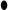 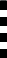 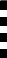 3. PIN CONFIGURATION                                             4. PIN DESCRIPTION8-WSON (6x5mm)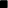 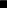 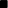 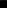 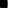 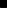 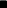 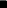 VCCHOLD#/SIO3SCLKSI/SIO0Note:1.  The pin of HOLD#/SIO3 or WP#/SIO2 will remain internal pull up function while this pin is notphysically connected in system configuration.However, the internal pull up function will bedisabled if the system has physical connection to HOLD#/SIO3 or WP#/SIO2 pin.16-PIN SOP (300mil)HOLD#/SIO3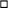 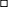 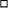 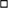 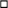 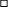 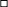 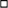 VCCNCNCNCNCCS#SO/SIO1SCLKSI/SIO0NCNCNCNCGNDWP#/SIO25. BLOCK DIAGRAMP/N: PM2113Rev. 1.6, March 10, 201786. DATA PROTECTIONDuring power transition, there may be some false system level signals which result in inadvertent erasure or pro- gramming. The device is designed to protect itself from these accidental write cycles.The state machine will be reset as standby mode automatically during power up. In addition, the control register architecture of the device constrains that the memory contents can only be changed after specific command se- quences have completed successfully.In the following, there are several features to protect the system from the accidental write cycles during VCC power-up and power-down or from system noise.•  Valid command length checking: The command length will be checked whether it is at byte base and complet- ed on byte boundary.•  Write Enable (WREN) command: WREN command is required to set the Write Enable Latch bit (WEL) before other command to change data.•  Deep Power Down Mode: By entering deep power down mode, the flash device also is under protected from writing all commands except Release from Deep Power Down mode command (RDP) and Read ElectronicSignature command (RES).I.   Block lock protection-  The Software Protected Mode (SPM) uses (TB, BP3, BP2, BP1, BP0) bits to allow part of memory to be protected as read only. The protected area definition is shown as table of "Table 1. Protected Area Sizes", the protected areas are more flexible which may protect various areas by setting value of TB, BP0-BP3 bits.- The Hardware Protected Mode (HPM) uses WP#/SIO2 to protect the (BP3, BP2, BP1, BP0, TB) bits and SRWD bit.Table 1. Protected Area SizesProtected Area Sizes (TB bit = 0)Protected Area Sizes (TB bit = 1)Note: The device is ready to accept a Chip Erase instruction if, and only if, all Block Protect (BP3, BP2, BP1, BP0) are 0.II.  Additional 4K-bit secured OTP for unique identifier: to provide 4K-bit One-Time Program area for setting device unique serial number - Which may be set by factory or system maker.- Security register bit 0 indicates whether the chip is locked by factory or not.- To program the 4K-bit secured OTP by entering 4K-bit secured OTP mode (with ENSO command), and going through normal program procedure, and then exiting 4K-bit secured OTP mode by writing EXSO com- mand.- Customer may lock-down the customer lockable secured OTP by writing WRSCUR(write security register) command to set customer lock-down bit1 as "1". Please refer to "Table 10. Security Register Definition" for security register bit definition and "Table 2. 4K-bit Secured OTP Definition"  for address range definition.Note: Once lock-down whatever by factory or customer, it cannot be changed any more. While in 4K-bit Secured OTP mode, array access is not allowed.Table 2. 4K-bit Secured OTP Definition7. MEMORY ORGANIZATIONTable 3. Memory OrganizationP/N: PM2113Rev. 1.6, March 10, 2017128. DEVICE OPERATION1.  Before a command is issued, status register should be checked to ensure device is ready for the intended op- eration.2.  When incorrect command is inputted to this device, it enters standby mode and remains in standby mode un- til next CS# falling edge. In standby mode, SO pin of the device is High-Z.3.  When correct command is inputted to this device, it enters active mode and remains in active mode until next CS# rising edge.4.  For standard single data rate serial mode, input data is latched on the rising edge of Serial Clock(SCLK) and data is shifted out on the falling edge of SCLK. The difference of Serial mode 0 and mode 3 is shown as "Figure 1. Serial Modes Supported (for Normal Serial mode)".5.  For  the following  instructions:  RDID, RDSR, RDSCUR, READ,  FAST_READ, RDSFDP, 4READ, QREAD, 2READ, DREAD, RDCR, RES, and REMS the shifted-in instruction sequence is followed by a data-out se- quence. After any bit of data being shifted out, the CS# can be high. For the following instructions: WREN, WRDI, WRSR, SE, BE, BE32K, CE, PP, 4PP, Suspend, Resume, NOP, RSTEN, RST, ENSO, EXSO, WR- SCUR, the CS# must go high exactly at the byte boundary; otherwise, the instruction will be rejected and not executed.6.  While a Write Status Register, Program, or Erase operation is in progress, access to the memory array is ne- glected and will not affect the current operation of Write Status Register, Program, Erase.Figure 1. Serial Modes Supported (for Normal Serial mode)Note:CPOL indicates clock polarity of Serial master, CPOL=1 for SCLK high while idle, CPOL=0 for SCLK low while not transmitting. CPHA indicates clock phase. The combination of CPOL bit and CPHA bit decides which Serial mode is supported.9. HOLD FEATUREHOLD# pin signal goes low to hold any serial communications with the device. The HOLD feature will not stop the operation of write status register, programming, or erasing in progress.The operation of HOLD requires Chip Select (CS#) keeping low and starts on falling edge of HOLD# pin signal while Serial Clock (SCLK) signal is being low (if Serial Clock signal is not being low, HOLD operation will not start until Serial Clock signal being low).  The HOLD condition ends on the rising edge of HOLD# pin signal while Serial Clock(SCLK) signal is being low (if Serial Clock signal is not being low, HOLD operation will not end until Serial Clock being low).Figure 2. Hold Condition OperationDuring the HOLD operation, the Serial Data Output (SO) is high impedance when Hold# pin goes low and will keep high impedance until Hold# pin goes high. The Serial Data Input (SI) is don't care if both Serial Clock (SCLK) and Hold# pin goes low and will keep the state until SCLK goes low and Hold# pin goes high. If Chip Select (CS#) drives high during HOLD operation, it will reset the internal logic of the device. To re-start communication with chip, the HOLD# must beat high and CS# must beat low.Note: The HOLD feature is disabled during Quad I/O mode.10. COMMAND DESCRIPTIONTable 4. Command SetsRead CommandsNote: *Dummy cycle number will be different, depending on the bit6 (DC) setting of Configuration Register. Please refer to "Table 6. Configuration Register".Other CommandsP/N: PM2113Rev. 1.6, March 10, 201717Note 1:  It is not recommended to adopt any other code not in the command definition table, which will potentially enter the hidden mode.Note 2:  The RSTEN command must be executed before executing the RST command. If any other command is issued in-between RSTEN and RST, the RST command will be ignored.P/N: PM2113Rev. 1.6, March 10, 20171810-1.    Write Enable (WREN)The Write Enable (WREN) instruction is for setting Write Enable Latch (WEL) bit. For those instructions like PP, 4PP, SE, BE, BE32K, CE, and WRSR which are intended to change the device content, should be set every time after the WREN instruction setting the WEL bit.The sequence of issuing WREN instruction is: CS# goes low→ sending WREN instruction code→ CS# goes high.The SIO[3:1] are don't care.Figure 3. Write Enable (WREN) Sequence (Command 06h)10-2.    Write Disable (WRDI)The Write Disable (WRDI) instruction is for resetting Write Enable Latch (WEL) bit.The sequence of issuing WRDI instruction is: CS# goes low→ sending WRDI instruction code→ CS# goes high. The WEL bit is reset by following situations:- Power-up- WRDI command completion- WRSR command completion- PP command completion- 4PP command completion- SE command completion- BE32K command completion- BE command completion- CE command completion- PGM/ERS Suspend command completion- Softreset command completion- WRSCUR command completionFigure 4.  Write Disable (WRDI) Sequence (Command 04h)P/N: PM2113Rev. 1.6, March 10, 201710-3.     Read Identification (RDID)The RDID instruction is for reading the manufacturer ID of 1-byte and followed by Device ID of 2-byte. The Ma- cronix Manufacturer ID and Device ID are listed as table of "Table 9. ID Definitions".The sequence of issuing RDID instruction is: CS# goes low→ sending RDID instruction code → 24-bits ID data out on SO→ to end RDID operation can use CS# to high at any time during data out.While Program/Erase operation is in progress, it will not decode the RDID instruction, so there's no effect on the cycle of program/erase operation which is currently in progress. When CS# goes high, the device is at standby stage.Figure 5.  Read Identification (RDID) Sequence (Command 9Fh)10-4.     Read Status Register (RDSR)The RDSR instruction is for reading Status Register. The Read Status Register can be read at any time (even in program/erase/write status register condition) and continuously.  It is recommended to check the Write in Pro- gress (WIP) bit before sending a new instruction when a program, erase, or write status register operation is in progress.The sequence of issuing RDSR instruction is: CS# goes low→ sending RDSR instruction code→ Status Register data out on SO.The SIO[3:1] are don't care.Figure 6.  Read Status Register (RDSR) Sequence (Command 05h)P/N: PM2113Rev. 1.6, March 10, 20172210-5.     Read Configuration Register (RDCR)The RDCR instruction is for reading Configuration Register Bits. The Read Configuration Register can be read at any time (even in program/erase/write configuration register condition).   It is recommended to check the Write in Progress (WIP) bit before sending a new instruction when a program, erase, or write configuration register operation is in progress.The sequence of issuing RDCR instruction is: CS# goes low→ sending RDCR instruction code→ Configuration Register data out on SO.The SIO[3:1] are don't care.Figure 7. Read Configuration Register (RDCR) SequenceStatus RegisterThe definition of the status register bits is as below:WIP bit. The Write in Progress (WIP) bit, a volatile bit, indicates whether the device is busy in program/erase/ write status register progress. When WIP bit sets to 1, which means the device is busy in program/erase/write status register progress.  When WIP bit sets to 0, which means the device is not in progress of program/erase/ write status register cycle.WEL bit. The Write Enable Latch (WEL) bit is a volatile bit that is set to “1” by the WREN instruction. WEL needs to be set to “1” before the device can accept program and erase instructions, otherwise the program and erase instructions are ignored. WEL automatically clears to “0” when a program or erase operation completes. To en- sure that both WIP and WEL are “0” and the device is ready for the next program or erase operation, it is recom- mended that WIP be confirmed to be “0” before checking that WEL is also “0”. If a program or erase instruction is applied to a protected memory area, the instruction will be ignored and WEL will clear to “0” .BP3, BP2, BP1, BP0 bits. The Block Protect (BP3, BP2, BP1, BP0) bits, non-volatile bits, indicate the protect- ed area (as defined in "Table 1. Protected Area Sizes") of the device to against the program/erase instruction without hardware protection mode being set. To write the Block Protect (BP3, BP2, BP1, BP0) bits requires the Write Status Register (WRSR) instruction to be executed. Those bits define the protected area of the memory to against Page Program (PP), Sector Erase (SE), Block Erase (BE) and Chip Erase (CE) instructions (only if all Block Protect bits set to 0, the CE instruction can be executed). The BP3, BP2, BP1, BP0 bits are "0" as default. Which is un-protected.QE bit. The Quad Enable (QE) bit is a non-volatile bit with a factory default of “0”. When QE is “0”, Quad mode     commands are ignored; pins WP#/SIO2 and HOLD#/SIO3 function as WP# and HOLD#, respectively. When QE is “1”, Quad mode is enabled and Quad mode commands are supported along with Single and Dual mode commands.  Pins WP#/SIO2 and HOLD#/SIO3 function as SIO2 and SIO3, respectively, and their alternate pin functions are   disabled. Enabling Quad mode also disables the HPM and HOLD features.SRWD bit. The Status Register Write Disable (SRWD) bit, non-volatile bit, default value is "0". SRWD bit is oper- ated together with Write Protection (WP#/SIO2) pin for providing hardware protection mode. The hardware pro- tection mode requires SRWD sets to 1 and WP#/SIO2 pin signal is low stage. In the hardware protection mode, the Write Status Register (WRSR) instruction is no longer accepted for execution and the SRWD bit and Block Protect bits (BP3, BP2, BP1, BP0) are read only.  The SRWD bit defaults to be "0".Table 5. Status RegisterNote 1: Please refer to the "Table 1. Protected Area Sizes".Configuration RegisterThe Configuration Register is able to change the default status of Flash memory. Flash memory will be configured after the CR bit is set.ODS bitThe output driver strength ODS bit are volatile bits, which indicate the output driver level of the device. The Output Driver Strength is defaulted=1 when delivered from factory. To write the ODS bit requires the Write Status Register (WRSR) instruction to be executed.TB bitThe Top/Bottom (TB) bit is a OTP bit. The Top/Bottom (TB) bit is used to configure the Block Protect area by BP bit (BP3, BP2, BP1, BP0), starting from TOP or Bottom of the memory array. The TB bit is defaulted as “0”, which means Top area protect. When it is set as “1”, the protect area will change to Bottom area of the memory device. To write the TB bit requires the Write Status Register (WRSR) instruction to be executed.Table 6. Configuration RegisterNote: Refer to "Table 7. Dummy Cycle and Frequency Table", with "Don't Care" on other Reserved Configuration Registers.Table 7. Dummy Cycle and Frequency Table10-6.    Write Status Register (WRSR)The WRSR instruction is for changing the values of Status Register Bits and Configuration Register Bits. Be- fore sending WRSR instruction, the Write Enable (WREN) instruction must be decoded and executed to set the Write Enable Latch (WEL) bit in advance. The WRSR instruction can change the value of Block Protect (BP3, BP2, BP1, BP0) bits to define the protected area of memory (as shown in "Table  1. Protected Area Sizes"). The WRSR also can set or reset the Quad enable (QE) bit and set or reset the Status Register Write Disable (SRWD) bit in accordance with Write Protection (WP#/SIO2) pin signal, but has no effect on bit1(WEL) and bit0 (WIP) of the status register. The WRSR instruction cannot be executed once the Hardware Protected Mode (HPM) is en- tered.The sequence of issuing WRSR instruction is: CS# goes low→ sending WRSR instruction code→ Status Regis- ter data on SI→ CS# goes high.Figure 8. Write Status Register (WRSR)  Sequence (Command 01h)P/N: PM2113Rev. 1.6, March 10, 2017The CS# must go high exactly at the byte boundary; otherwise, the instruction will be rejected and not executed. The self-timed Write Status Register cycle time (tW) is initiated as soon as Chip Select (CS#) goes high. The Write in Progress (WIP) bit still can be checked out during the Write Status Register cycle is in progress.  The WIP sets 1 during the tW timing, and sets 0 when Write Status Register Cycle is completed, and the Write En- able Latch (WEL) bit is reset.Table 8. Protection ModesNote: As defined by the values in the Block Protect (BP3, BP2, BP1, BP0, TB) bits of the Status Register, as shown in "Table 1. Protected Area Sizes".As the table above showing, the summary of the Software Protected Mode (SPM) and Hardware Protected Mode (HPM):Software Protected Mode (SPM):-     When SRWD bit=0, no matter WP#/SIO2 is low or high, the WREN instruction may set the WEL bit and can change the values of SRWD, BP3, BP2, BP1, BP0.  The protected area, which is defined by BP3, BP2, BP1, BP0, is at software protected mode (SPM).-     When SRWD bit=1 and WP#/SIO2 is high, the WREN instruction may set the WEL bit can change the values of SRWD, BP3, BP2, BP1, BP0. The protected area, which is defined by BP3, BP2, BP1, BP0, is at software protected mode (SPM)Hardware Protected Mode (HPM):-    When SRWD bit=1, and then WP#/SIO2 is low (or WP#/SIO2 is low before SRWD bit=1), it enters the hard- ware protected mode (HPM). The data of the protected area is protected by software protected mode by BP3, BP2, BP1, BP0, TB and hardware protected mode by the WP#/SIO2 to against data modification.Note:To exit the hardware protected mode requires WP#/SIO2 driving high once the hardware protected mode is entered. If the WP#/SIO2 pin is permanently connected to high, the hardware protected mode can never be en- tered; only can use software protected mode via BP3, BP2, BP1, BP0, TB.If the system goes into four I/O mode, the feature of HPM will be disabled.Figure 9. WRSR flowP/N: PM2113Rev. 1.6, March 10, 201710-7.     Read Data Bytes (READ)The read instruction is for reading data out. The address is latched on rising edge of SCLK, and data shifts out on the falling edge of SCLK at a maximum frequency fR. The first address byte can beat any location. The ad- dress is automatically increased to the next higher address after each byte data is shifted out, so the whole memory can be readout at a single READ instruction. The address counter rolls over to 0 when the highest ad- dress has been reached.The sequence of issuing READ instruction is: CS# goes low→ sending READ instruction code→3-byte address on SI →data out on SO→ to end READ operation can use CS# to high at any time during data out.Figure 10. Read Data Bytes (READ)  Sequence (Command 03h)10-8.     Read Data Bytes at Higher Speed (FAST_READ)The FAST_READ instruction is for quickly reading data out. The address is latched on rising edge of SCLK, and data of each bit shifts out on the falling edge of SCLK at a maximum frequency fC. The first address byte can be at any location. The address is automatically increased to the next higher address after each byte data is shifted out, so the whole memory can be readout at a single FAST_READ instruction. The address counter rolls over to 0 when the highest address has been reached.The sequence of issuing FAST_READ instruction is: CS# goes low→ sending FAST_READ instruction code→ 3-byte address on SI→ 1-dummy byte (default) address on SI→ data out on SO→ to end FAST_READ opera- tion can use CS# to high at any time during data out. (Please refer to "Figure 11. Read at Higher Speed (FAST_ READ)  Sequence (Command 0Bh)")While Program/Erase/Write Status Register cycle is in progress, FAST_READ instruction is rejected without any impact on the Program/Erase/Write Status Register current cycle.Figure 11. Read at Higher Speed (FAST_READ)  Sequence (Command 0Bh)10-9.     Dual Read Mode (DREAD)The DREAD instruction enable double throughput of Serial NOR Flash in read mode. The address is latched on rising edge of SCLK, and data of every two bits (interleave on 2 I/O pins) shift out on the falling edge of SCLK at a maximum frequency fT. The first address byte can beat any location. The address is automatically increased to the next higher address after each byte data is shifted out, so the whole memory can be readout at a single DREAD instruction. The address counter rolls over to 0 when the highest address has been reached. Once writ- ing DREAD instruction, the following data out will perform as 2-bit instead of previous 1-bit.The sequence of issuing DREAD instruction is: CS# goes low →  sending DREAD instruction → 3-byte address on SI →  8-bit dummy cycle →  data out interleave on SO1 & SO0 →  to end DREAD operation can use CS# to high at any time during data out.While Program/Erase/Write Status Register cycle is in progress, DREAD instruction is rejected without any im- pact on the Program/Erase/Write Status Register current cycle.Figure 12. Dual Read Mode Sequence (Command 3Bh)10-10.  2 x I/O Read Mode (2READ)The 2READ instruction enables Double Transfer Rate of Serial NOR Flash in read mode. The address is latched on rising edge of SCLK, and data of every two bits (interleave on 2 I/O pins) shift out on the falling edge of SCLK at a maximum frequency fT. The first address byte can beat any location. The address is automatically increased to the next higher address after each byte data is shifted out, so the whole memory can be readout at a single 2READ instruction. The address counter rolls over to 0 when the highest address has been reached. Once writ- ing 2READ instruction, the following address/dummy/data out will perform as 2-bit instead of previous 1-bit.The sequence of issuing 2READ instruction is: CS# goes low→ sending 2READ instruction→ 24-bit address in- terleave on SIO1 & SIO0→ 4 dummy cycles(default) on SIO1 & SIO0→ data out interleave on SIO1 & SIO0→ to end 2READ operation can use CS# to high at any time during data out.While  Program/Erase/Write  Status  Register  cycle  is  in  progress,  2READ  instruction  is  rejected  without  any impact on the Program/Erase/Write Status Register current cycle.Figure 13. 2 x I/O Read Mode Sequence (Command BBh)Note: SI/SIO0 or SO/SIO1 should be kept "0h" or "Fh" in the first two dummy cycles. In other words, P2=P0 or P3=P1 is necessary.P/N: PM2113Rev. 1.6, March 10, 201710-11.   Quad Read Mode (QREAD)The QREAD instruction enable quad throughput of Serial NOR Flash in read mode. A Quad Enable (QE) bit of status Register must be set to "1" before sending the QREAD instruction. The address is latched on rising edge of SCLK, and data of every four bits (interleave on 4 I/O pins) shift out on the falling edge of SCLK at a maximum frequency fQ. The first address byte can beat any location. The address is automatically increased to the next higher address after each byte data is shifted out, so the whole memory can be readout at a single QREAD in- struction. The address counter rolls over to 0 when the highest address has been reached. Once writing QREAD instruction, the following data out will perform as 4-bit instead of previous 1-bit.The sequence of issuing QREAD instruction is: CS# goes low→  sending QREAD instruction → 3-byte address on SI →  8-bit dummy cycle →  data out interleave on SIO3, SIO2, SIO1 & SIO0→  to end QREAD operation can use CS# to high at any time during data out.While Program/Erase/Write Status Register cycle is in progress, QREAD instruction is rejected without any im- pact on the Program/Erase/Write Status Register current cycle.Figure 14. Quad Read Mode Sequence (Command 6Bh)P/N: PM2113Rev. 1.6, March 10, 201710-12.  4 x I/O Read Mode (4READ)The 4READ instruction enablesquad throughput of Serial NOR Flash in read mode. A Quad Enable (QE) bit of status Register must be set to "1" before sending the 4READ instruction. The address is latched on rising edge of SCLK, and data of every four bits (interleave on 4 I/O pins) shift out on the falling edge of SCLK at a maximum frequency fQ. The first address byte can beat any location. The address is automatically increased to the next higher address after each byte data is shifted out, so the whole memory can be readout at a single 4READ in- struction. The address counter rolls over to 0 when the highest address has been reached. Once writing 4READ instruction, the following address/dummy/data out will perform as 4-bit instead of previous 1-bit.The sequence of issuing 4READ instruction is: CS# goes low→ sending 4READ instruction→ 24-bit address in- terleave on SIO3, SIO2, SIO1 & SIO0→2+4 dummy cycles (default) →data out interleave on SIO3, SIO2, SIO1 & SIO0→ to end 4READ operation can use CS# to high at any time during data out. (Please refer to the figure below)Figure 15. 4 x I/O Read Mode Sequence (Command EBh)Notes:1. Hi-impedance is inhibited for the two clock cycles.2. P7≠P3, P6≠P2, P5≠P1 & P4≠P0 (Toggling) is inhibited.3. The Configurable Dummy Cycle is set by Configuration Register Bit. Please see "Dummy Cycle and Fre- quency Table"P/N: PM2113Rev. 1.6, March 10, 201734Another sequence of issuing 4READ instruction especially useful in random access is: CS# goes low→send 4READ instruction→3-bytes address interleave on SIO3, SIO2, SIO1 & SIO0→performance enhance toggling bit P[7:0]→4 dummy cycles →data out until CS# goes high → CS# goes low (The following 4READ instruction is not allowed, hence 8 cycles of 4READ can be saved comparing to normal 4READ mode) → 24-bit random ac- cess address (Please refer to "Figure 16. 4 x I/O Read enhance performance Mode Sequence (Command EBh) (SPI Mode)" ).In the performance-enhancing mode (Notes of "Figure 16. 4 x I/O Read enhance performance Mode Sequence (Command EBh) (SPI Mode)"), P[7:4] must be toggling with P[3:0]; likewise P[7:0]=A5h, 5Ah, F0h or 0Fh can make this mode continue and reduce the next 4READ instruction. Once P[7:4] is no longer toggling with P[3:0]; likewise P[7:0]=FFh, 00h, AAh or 55h. These commands will reset the performance enhance mode. And after- wards CS# is raised and then lowered, the system then will return to normal operation.While Program/Erase/Write Status Register cycle is in progress, 4READ instruction is rejected without any im- pact on the Program/Erase/Write Status Register current cycle.10-13.   Performance Enhance ModeThe device could waive the command cycle bits if the two cycle bits after address cycle toggles. (Please note "Figure 16. 4 x I/O Read enhance performance Mode Sequence (Command EBh) (SPI Mode)")Performance enhance mode is supported for 4READ mode.“EBh” commands support enhance mode.After entering enhance mode, following CS# go high, the device will stay in the read mode and treat CS# go low of the first clock as address instead of command cycle.To exit enhance mode, a new fast read command whose first two dummy cycles is not toggle then exit. Or issue ”FFh” data cycles to exit enhance mode.Figure 16. 4 x I/O Read enhance performance Mode Sequence (Command EBh) (SPI Mode)Note:1. Performance enhance mode, if P7≠P3 & P6≠P2 & P5≠P1 & P4≠P0 (Toggling), ex: A5, 5A, 0F, if not using performance enhance recommend to keep 1 or 0 in performance enhance indicator.Reset the performance enhance mode, if P7=P3 or P6=P2 or P5=P1 or P4=P0, ex: AA, 00, FF.2. The Configurable Dummy Cycle is set by Configuration Register Bit. Please see "Dummy Cycle andFrequency Table"P/N: PM2113Rev. 1.6, March 10, 20173610-14.   Burst ReadThe Burst Read feature allows applications to fill a cache line with a fixed length of data without using multiple read commands.  Burst  Read  is disabled  by default at  power-up or reset.  Burst  Read  is enabled  by setting the Burst Length. When the Burst Length is set, reads will wrap on the selected boundary (8/16/32/64-bytes) containing the initial target address. For example if an 8-byte Wrap Depth is selected, reads will wrap on the 8-byte-page-aligned boundary containing the initial read address.To set the Burst Length, drive CS# low → send SET BURST LENGTH instruction code → send WRAP CODE → drive CS# high. Refer to the table below for valid 8-bit Wrap Codes and their corresponding Wrap Depth.Once Burst Read is enabled, it will remain enabled until the device is power-cycled or reset. The 4READ readcommand supports the wrap around feature after Burst Read is enabled. To change the wrap depth, resend the Burst Read instruction with the appropriate Wrap Code. To disable Burst Read, send the Burst Read instruction    with Wrap Code 1xh. “EBh" supports wrap around feature after wrap around is enabled.Figure 17. Burst Read10-15.  Sector Erase (SE)The Sector Erase (SE) instruction is for erasing the data of the chosen sector to be   "1". The instruction is used for any 4K-byte sector. A Write Enable (WREN) instruction must execute to set the Write Enable Latch (WEL) bit before sending the Sector Erase (SE).  Any address of the sector (Please refer to "Table 3. Memory Organiza- tion" ) is a valid address for Sector Erase (SE) instruction.  The CS# must go high exactly at the byte boundary (the least significant bit of the address has been latched-in); otherwise, the instruction will be rejected and not executed.The sequence of issuing SE instruction is: CS# goes low → sending SE instruction code→ 3-byte address on SI →CS# goes high.The SIO[3:1] are don't care.The self-timed Sector Erase Cycle time (tSE) is initiated as soon as Chip Select (CS#) goes high.  The Write in Progress (WIP) bit still can be checked while the Sector Erase cycle is in progress.  The WIP sets during the tSE timing, and clears when Sector Erase Cycle is completed, and the Write Enable Latch (WEL) bit is cleared. If the sector is protected by BP3~0, the array data will be protected (no change) and the WEL bit still be reset.Figure 18. Sector Erase (SE)  Sequence (Command 20h)10-16.   Block Erase (BE)The Block Erase (BE) instruction is for erasing the data of the chosen block to be  "1". The instruction is used for 64K-byte block erase operation. A Write  Enable (WREN) instruction must be executed to set the Write Enable Latch (WEL) bit before sending the Block Erase (BE).  Any address of the block (Please refer to "Table 3. Mem- ory Organization") is a valid address for Block Erase (BE) instruction.  The CS# must go high exactly at the byte boundary (the least significant bit of address byte has been latched-in); otherwise, the instruction will be rejected and not executed.The sequence of issuing BE instruction is: CS# goes low → sending BE instruction code →  3-byte address on SI → CS# goes high.The SIO[3:1] are don't care.The self-timed Block Erase Cycle time (tBE) is initiated as soon as Chip Select (CS#) goes high.  The Write in Progress (WIP) bit still can be checked while the Sector Erase cycle is in progress.  The WIP sets during the tBE timing, and clears when Sector Erase Cycle is completed, and the Write Enable Latch (WEL) bit is cleared. If the block is protected by BP3~0, the array data will be protected (no change) and the WEL bit still be reset.Figure 19. Block Erase (BE)  Sequence (Command D8h)10-17.   Block Erase (BE32K)The Block Erase (BE32K) instruction is for erasing the data of the chosen block to be  "1". The instruction is used for 32K-byte block erase operation. A Write Enable (WREN) instruction must be executed to set the Write Enable Latch (WEL) bit before sending the Block Erase (BE32K).  Any address of the block (Please refer to "Table 3. Memory Organization" ) is a valid address for Block Erase (BE32K) instruction.  The CS# must go high exactly at the byte boundary (the least significant bit of address byte has been latched-in); otherwise, the instruction will be rejected and not executed.The sequence of issuing BE32K instruction is: CS# goes low → sending BE32K instruction code → 3-byte ad- dress on SI → CS# goes high.The SIO[3:1] are don't care.The self-timed Block Erase Cycle time (tBE32K) is initiated as soon as Chip Select (CS#) goes high.  The Write in Progress (WIP) bit still can be checked while the Sector Erase cycle is in progress.  The WIP sets during the tBE32K timing, and clears 0 when Sector Erase Cycle is completed, and the Write Enable Latch (WEL) bit is cleared. If the block is protected by BP3~0, the array data will be protected (no change) and the WEL bit still be reset.Figure 20.  Block Erase 32KB (BE32K)  Sequence (Command 52h)10-18.  Chip Erase (CE)The Chip Erase (CE) instruction is for erasing the data of the whole chip to be "1". A Write Enable (WREN) in- struction must be executed to set the Write Enable Latch (WEL) bit before sending the Chip Erase (CE).  The CS# must go high exactly at the byte boundary; otherwise, the instruction will be rejected and not executed.The sequence of issuing CE instruction is: CS# goes low →  sending CE instruction code →  CS# goes high.The SIO[3:1] are don't care.The self-timed Chip Erase Cycle time (tCE) is initiated as soon as Chip Select (CS#) goes high.  The Write in Progress (WIP) bit still can be checked while the Chip Erase cycle is in progress.  The WIP sets during the tCE timing, and clears when Chip Erase Cycle is completed, and the Write Enable Latch (WEL) bit is cleared. If the chip is protected the Chip Erase (CE) instruction will not be executed, but WEL will be reset.Figure 21. Chip Erase (CE)  Sequence (Command 60h or C7h)P/N: PM2113Rev. 1.6, March 10, 201710-19.   Page Program (PP)The Page Program (PP) instruction is for programming memory bits to "0". One to 256 bytes can be sent to the device to be programmed. A Write Enable (WREN) instruction must be executed to set the Write Enable Latch (WEL) bit before sending the Page Program (PP). If more than 256 data bytes are sent to the device, only the last 256    data bytes will be accepted and the previous data bytes will be disregarded. The Page Program instructionrequires that all the data bytes fall within the same 256-byte page. The low order address byteA[7:0] specifies the starting address within the selected page. Bytes that will cross a page boundary will wrap to the beginning of the selected page. The device can accept (256 minus A[7:0]) data bytes without wrapping. If 256 data bytes are going to be programmed, A[7:0] should be set to 0.The sequence of issuing PP instruction is: CS# goes low→ sending PP instruction code→ 3-byte address on SI→ at least 1-byte on data on SI→ CS# goes high.The CS# must be kept to low during the whole Page Program cycle; The CS# must go high exactly at the byte boundary (the latest eighth bit of data being latched in), otherwise, the instruction will be rejected and will not be executed.The self-timed Page Program Cycle time (tPP) is initiated as soon as Chip Select (CS#) goes high.  The Write in Progress (WIP) bit still can be checked while the Page Program cycle is in progress.  The WIP sets during the tPP timing, and clears when Page Program Cycle is completed, and the Write Enable Latch (WEL) bit is cleared.If the page is protected by BP3~0, the array data will be protected (no change) and the WEL bit will still be reset.The SIO[3:1] are don't care.Figure 22. Page Program (PP)  Sequence (Command 02h)P/N: PM2113Rev. 1.6, March 10, 201710-20.  4 x I/O Page Program (4PP)The Quad Page Program (4PP) instruction is for programming the memory to be "0". A Write Enable (WREN) instruction must be executed to set the Write Enable Latch (WEL) bit and Quad Enable (QE) bit must be set to "1" before sending the Quad Page Program (4PP).   The Quad Page Programming takes four pins: SIO0, SIO1, SIO2, and SIO3, which can raise programmer performance and the effectiveness of application of lower clock less than f4PP. For system with faster clock, the Quad page program cannot provide more performance, because the required internal page program time is far more than the time data flows in. Therefore, we suggest that while executing this command (especially during sending data), user can slow the clock speed down to f4PP below. The other function descriptions are as same as standard page program.The sequence of issuing 4PP instruction is: CS# goes low→ sending 4PP instruction code→ 3-byte address on SIO[3:0]→ at least 1-byte on data on SIO[3:0]→ CS# goes high.If the page is protected by BP3~0, the array data will be protected (no change) and the WEL bit will still be reset.Figure 23. 4 x I/O Page Program (4PP)  Sequence (Command 38h)P/N: PM2113Rev. 1.6, March 10, 2017The Program/Erase function instruction function flow is as follows:Figure 24. Program/Erase Flow(1) with read array dataP/N: PM2113Rev. 1.6, March 10, 2017Figure 25. Program/Erase Flow(2) without read array data10-21.   Deep Power-down (DP)The Deep Power-down (DP) instruction places the device into a minimum power consumption state, Deep Pow- er-down mode, in which the quiescent current is reduced from ISB1 to ISB2.The sequence of issuing DP instruction: CS# goes low→ send DP instruction code→ CS# goes high. The CS# must go high at the byte boundary (after exactly eighth bits of the instruction code have been latched-in); other- wise the instruction will not be executed. SIO[3:1] are "don't care".After CS# goes high there is a delay of tDP before the device transitions from Stand-by mode to Deep Power- down mode and before the current reduces from ISB1 to ISB2. Once in Deep Power-down mode, all instructions will be ignored except Release from Deep Power-down (RDP).The device exits Deep Power-down mode and returns to Stand-by mode if it receives a Release from Deep Power-down (RDP) instruction, power-cycle, or reset. Please refer to "Figure 28. Release from Deep Power- down (RDP) Sequence".Figure 26. Deep Power-down (DP)  Sequence (Command B9h)10-22.   Release from Deep Power-down (RDP), Read Electronic Signature (RES)The Release from Deep Power-down (RDP) instruction is completed by driving Chip Select (CS#) High. When Chip Select (CS#) is driven High, the device is put in the standby Power mode. If the device was not previously in the Deep Power-down mode, the transition to the standby Power mode is immediate. If the device was previously in the Deep Power-down mode, though, the transition to the standby Power mode is delayed by tRES2, and Chip Select (CS#) must remain High for at least tRES2(max), as specified in "Table  18. AC Characteristics". Once in the standby mode, the device waits to be selected, so that it can receive, decode and execute instructions.RES instruction is for reading out the old style of 8-bit Electronic Signature, whose values are shown as "Table 9. ID Definitions".  This is not the same as RDID instruction. It is not recommended to use for new design. For new design, please use RDID instruction.  Even in Deep power-down mode, the RDP and RES are also allowed to be executed, only except the device is in progress of  program/erase/write cycles; there's no effect on the current program/erase/write cycles in progress.The SIO[3:1] are don't care when during this mode.The RES instruction is ended by CS# goes high after the ID been readout at least once. The ID outputs repeat- edly if continuously send the additional clock cycles on SCLK while CS# is at low.  If the device was not previous- ly in Deep Power-down mode, the device transition to standby mode is immediate.  If the device was previously in Deep Power-down mode, there's a delay of tRES2 to transit to standby mode, and CS# must remain to high at least tRES2(max).  Once in the standby mode, the device waits to be selected, so it can receive, decode, and execute instruction.The RDP instruction is for releasing from Deep Power-down Mode.Figure 27. Release from Deep Power-down and Read Electronic Signature (RES) Sequence (Command ABh)Figure 28. Release from Deep Power-down (RDP) Sequence10-23.   Read Electronic Manufacturer ID & Device ID (REMS)The REMS instruction returns both the JEDEC assigned manufacturer ID and the device ID. The Device ID val- ues are listed in "Table 9. ID Definitions".The REMS instruction is initiated by driving the CS# pin low and sending the instruction code "90h" followed by two dummy bytes and one address byte (A7~A0). After which the manufacturer ID for Macronix (C2h) and the device ID are shifted out on the falling edge of SCLK with the most significant bit (MSB) first. If the address byte is 00h, the manufacturer ID will be output first, followed by the device ID. If the address byte is 01h, then the de- vice ID will be output first, followed by the manufacturer ID. While CS# is low, the manufacturer and device IDs can be read continuously, alternating from one to the other. The instruction is completed by driving CS# high.Figure 29. Read Electronic Manufacturer & Device ID (REMS) SequenceNotes: (1) ADD=00H will output the manufacturer's ID first and ADD=01H will output device ID first.P/N: PM2113Rev. 1.6, March 10, 201749Table 9. ID Definitions10-24.   Enter Secured OTP (ENSO)The ENSO instruction is for entering the additional 4K-bit Secured OTP mode. While the device is in 4K-bit Se- cured OTP mode, array access is not available. The additional 4K-bit Secured OTP is independent from main ar- ray, and may be used to store unique serial number for system identifier. After entering the Secured OTP mode, follow standard read or program procedure to readout the data or update data. The Secured OTP data cannot be updated again once it is lock-down.The sequence of issuing ENSO instruction is: CS# goes low→ sending ENSO instruction to enter Secured OTP mode→ CS# goes high.The SIO[3:1] are don't care.Please note that WRSR/WRSCUR/CE/BE/SE/BE32K commands are not acceptable during the access of secure OTP region, once Security OTP is locked down, only read related commands are valid.10-25.   Exit Secured OTP (EXSO)The EXSO instruction is for exiting the additional 4K-bit Secured OTP mode.The sequence of issuing EXSO instruction is: CS# goes low→ sending EXSO instruction to exit Secured OTP mode→ CS# goes high.The SIO[3:1] are don't care.10-26.   Read Security Register (RDSCUR)The RDSCUR instruction is for reading the value of Security Register. The Read Security Register can be read at any time (even in program/erase/write status register/write security register condition) and continuously.The sequence of issuing RDSCUR instruction is: CS# goes low→ sending RDSCUR instruction → Security Reg- ister data out on SO→ CS# goes high.The SIO[3:1] are don't care.Figure 30. Read Security Register (RDSCUR) Sequence (Command 2Bh)The definition of the Security Register is as below:Secured OTP Indicator bit. The Secured OTP indicator bit shows the Secured OTP area is locked by factory or not. When it is "0", it indicates non-factory lock; "1" indicates factory- lock.Lock-down Secured OTP (LDSO) bit. By writing WRSCUR instruction, the LDSO bit may be set to "1"  for cus- tomer lock-down purpose. However, once the bit is set to "1" (lock-down), the LDSO bit and the 4K-bit Secured OTP area cannot be updated any more.Program Suspend Status bit. Program Suspend Bit (PSB) indicates the status of Program Suspend operation. Users may use PSB to identify the state of flash memory. After the flash memory is suspended by Program Sus- pend command, PSB is set to "1". PSB is cleared to "0" after program operation resumes.Erase Suspend Status bit. Erase Suspend Bit (ESB) indicates the status of Erase Suspend operation. Users may use ESB to identify the state of flash memory. After the flash memory is suspended by Erase Suspend com- mand, ESB issetto "1". ESB is cleared to "0" after erase operation resumes.Program Fail Flag bit. While a program failure happened, the Program Fail Flag bit would be set. If the program operation fails on a protected memory region or locked OTP region, this bit will also be set. This bit can be the failure indication of one or more program operations. This fail flag bit will be cleared automatically after the next successful program operation.Erase Fail Flag bit. While an erase failure happened, the Erase Fail Flag bit would be set. If the erase opera- tion fails on a protected memory region or locked OTP region, this bit will also be set. This bit can be the failure indication of one or more erase operations. This fail flag bit will be cleared automatically after the next successful erase operation.Table 10. Security Register Definition10-27.  Write Security Register (WRSCUR)The WRSCUR instruction is for changing the values of Security Register Bits. Unlike write status register, the WREN instruction is required before sending WRSCUR instruction. The WRSCUR instruction may change the values of bit1 (LDSO bit) for customer to lock-down the 4K-bit Secured OTP area. Once the LDSO bit is set to "1", the Secured OTP area cannot be updated any more.The sequence of issuing WRSCUR instruction is :CS# goes low→ sending WRSCUR instruction → CS# goes high.The SIO[3:1] are don't care.The CS# must go high exactly at the boundary; otherwise, the instruction will be rejected and not executed.Figure 31. Write Security Register (WRSCUR) Sequence (Command 2Fh) (SPI mode)P/N: PM2113Rev. 1.6, March 10, 201710-28.   Program Suspend and Erase SuspendThe Suspend instruction interrupts a Page Program, Sector Erase, or Block Erase operation to allow access to the memory array. After the program or erase operation has entered the suspended state, the memory array can be read except for the page being programmed or the sector or block being erased ("Table 11. Readable Area of Memory While a Program or Erase Operation is Suspended").Table 11. Readable Area of Memory While a Program or Erase Operation is SuspendedWhen the serial flash receives the Suspend instruction, there is a latency of tPSL or tESL ("Figure 32. Suspend to Read Latency") before the Write Enable Latch (WEL) bit clears to “0” and the PSB or ESB sets to “1”, after which the device is ready to accept one of the commands listed in "Table 12. Acceptable Commands During Pro- gram/Erase Suspend after tPSL/tESL" (e.g. FAST READ). Refer to "Table  18. AC Characteristics" for tPSL and tESL timings. "Table  13. Acceptable Commands During Suspend (tPSL/tESL not required)" lists the commands for which the tPSL and tESL latencies do not apply. For example, RDSR, RDSCUR, RSTEN, and RST can be is- sued at any time after the Suspend instruction.Security Register bit 2 (PSB) and bit 3 (ESB) can be read to check the suspend status. The PSB (Program Sus- pend Bit) sets to “1” when a program operation is suspended. The ESB (Erase Suspend Bit) sets to “1” when an erase operation is suspended. The PSB or ESB clears to “0” when the program or erase operation is resumed.Table 12. Acceptable Commands During Program/Erase Suspend after tPSL/tESLTable 13. Acceptable Commands During Suspend (tPSL/tESL not required)Figure 32. Suspend to Read LatencyFigure 33. Resume to Suspend Latency10-28-1.            Program SuspendThe “Erase Suspend to Program” feature allows Page Programming while an erase operation is suspended. Page Programming is permitted in any unprotected memory except within the sector of a suspended Sector Erase operation or within the block of a suspended Block Erase operation. The Write Enable (WREN) instruction must be issued before any Page Program instruction.A Page Program operation initiated within a suspended erase cannot itself be suspended and must be allowed to finish before the suspended erase can be resumed. The Status Register can be polled to determine the status of the Page Program operation. The WEL and WIP bits of the Status Register will remain “1” while the Page Program operation is in progress and will both clear to “0” when the Page Program operation completes.Figure 34. Suspend to Program Latency10-29.   Program Resume and Erase ResumeThe Resume instruction resumes a suspended Page Program, Sector Erase, or Block Erase operation. Before issuing the Resume instruction to restart a suspended erase operation, make sure that there is no Page Program operation in progress.Immediately after the serial flash receives the Resume instruction, the WEL and WIP bits are set to “1” and the PSB or ESB is cleared to “0”. The program or erase operation will continue until finished ("Figure 35. Resume to Read Latency") or until another Suspend instruction is received. A resume-to-suspend latency of tPRS or tERS must be observed before issuing another Suspend instruction ("Figure 33. Resume to Suspend Latency").Please note that the Resume instruction will be ignored if the serial flash is in “Performance Enhance Mode” . Make sure the serial flash is not in “Performance Enhance Mode” before issuing the Resume instruction.Figure 35. Resume to Read Latency10-30.   No Operation (NOP)The "No Operation" command is only able to terminate the Reset Enable (RSTEN) command and will not affect any other command.10-31.  Software Reset (Reset-Enable (RSTEN) and Reset (RST))The Software Reset operation combines two instructions: Reset-Enable (RSTEN) command and Reset (RST) command. It returns the device to a standby mode. All the volatile bits and settings will be cleared then, which makes the device return to the default status as power on.To execute Reset command (RST), the Reset-Enable (RSTEN) command must be executed first to perform the Reset operation. If there is any other command to interrupt after the Reset-Enable command, the Reset-Enable will be invalid.If the Reset command is executed during program or erase operation, the operation will be disabled, the data un- der processing could be damaged or lost.The reset time is different depending on the last operation. Longer latency time is required to recover from a pro- gram operation than from other operations.Figure 36. Software Reset RecoveryP/N: PM2113Rev. 1.6, March 10, 201710-32.   Read SFDP Mode (RDSFDP)The  Serial  Flash  Discoverable  Parameter  (SFDP)  standard  provides  a  consistent  method  of  describing  the functional and feature capabilities of serial flash devices in a standard set of internal parameter tables. These parameter tables can be interrogated by host system software to enable adjustments needed to accommodate divergent features from multiple vendors. The concept is similar to the one found in the Introduction of JEDEC Standard, JESD68 on CFI.The  sequence  of  issuing  RDSFDP  instruction  is  CS#  goes  low→send  RDSFDP  instruction  (5Ah)→send  3 address bytes on SI pin→send 1 dummy byte on SI pin→read SFDP code on SO→to end RDSFDP operation can use CS# to high at any time during data out.SFDP is a JEDEC Standard, JESD216.Figure 37. Read Serial Flash Discoverable Parameter (RDSFDP) SequenceTable 14. Signature and Parameter Identification Data ValuesSFDP Table (JESD216) below is for MX25L3233FM1I-08G, MX25L3233FZBI-08G, MX25L3233FM2I-08G,MX25L3233FMI-08G, MX25L3233FZNI-08G, MX25L3233FM1I-08Q, MX25L3233FZBI-08Q, MX25L3233FM2I- 08Q, MX25L3233FMI-08Q and MX25L3233FZNI-08QTable 15. Parameter Table (0): JEDEC Flash Parameter TablesSFDP Table below is for MX25L3233FM1I-08G, MX25L3233FZBI-08G, MX25L3233FM2I-08G, MX25L3233FMI- 08G, MX25L3233FZNI-08G, MX25L3233FM1I-08Q, MX25L3233FZBI-08Q, MX25L3233FM2I-08Q,MX25L3233FMI-08Q and MX25L3233FZNI-08QSFDP Table below is for MX25L3233FM1I-08G, MX25L3233FZBI-08G, MX25L3233FM2I-08G, MX25L3233FMI- 08G, MX25L3233FZNI-08G, MX25L3233FM1I-08Q, MX25L3233FZBI-08Q, MX25L3233FM2I-08Q,MX25L3233FMI-08Q and MX25L3233FZNI-08QP/N: PM2113Rev. 1.6, March 10, 2017Table 16. Parameter Table (1): Macronix Flash Parameter TablesSFDP Table below is for MX25L3233FM1I-08G, MX25L3233FZBI-08G, MX25L3233FM2I-08G, MX25L3233FMI- 08G, MX25L3233FZNI-08G, MX25L3233FM1I-08Q, MX25L3233FZBI-08Q, MX25L3233FM2I-08Q,MX25L3233FMI-08Q and MX25L3233FZNI-08QNotes:1: h/b is hexadecimal or binary.2: (x-y-z) means I/O mode nomenclature used to indicate the number of active pins used for the opcode (x), address (y),and data (z). At the present time, the only valid Read SFDP instruction modes are: (1-1- 1), (2-2-2), and (4-4-4)3: Wait States is required dummy clock cycles after the address bits or optional mode bits.4: Mode Bits is optional control bits that follow the address bits. These bits are driven by the system controller if they are specified. (eg, read performance enhance toggling bits)5: 4KB=2^0Ch, 32KB=2^0Fh, 64KB=2^10h6: All unused and undefined area data is blank FFh for SFDP Tables that are defined in Parameter Identification Header. All other areas beyond defined SFDP Table are reserved by Macronix.11. POWER-ON STATEThe device is at the following states after power-up:- Standby mode- Write Enable Latch (WEL) bit is resetThe device must not be selected during power-up and power-down stage until the VCC reaches the following levels:- VCC minimum at power-up stage and then after a delay of tVSL- GND at power-downPlease note that a pull-up resistor on CS# may ensure a safe and proper power-up/down level.An internal Power-on Reset (POR) circuit may protect the device from data corruption and inadvertent data change during power up state.For further protection on the device, if the VCC does not reach the VCC minimum level, the correct operation is not guaranteed. The read, write, erase, and program command should be sent after the time delay:- tVSL after VCC reached VCC minimum levelThe device can accept read command after VCC reached VCC minimum and a time delay of tVSL.Note:- To stabilize the VCC level, the VCC rail decoupled by a suitable capacitor close to package pins is recommend- ed. (generally around 0.1uF)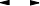 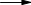 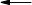 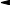 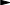 12. Electrical Specifications12-1.    Absolute Maximum RatingsNOTICE:1. Stresses greater than those listed under ABSOLUTE MAXIMUM RATINGS may cause permanent damage to the device.  This is stress rating only and functional operational sections of this specification is not implied.Exposure to absolute maximum rating conditions for extended period may affect reliability. 2. Specifications contained within the following tables are subject to change.3. During voltage transitions, all pins may overshoot Vss to -2.0V and Vcc to +2.0V for periods up to 20ns, see the figures below.Figure 38. Maximum Negative Overshoot Waveform      Figure 39. Maximum Positive Overshoot Waveform12-2.     Capacitance TA = 25°C, f = 1.0 MHzFigure 40. Input Test Waveforms and Measurement LevelFigure 41. Output LoadingFigure 42. SCLK TIMING DEFINITIONP/N: PM2113Rev. 1.6, March 10, 201766Table 17. DC CharacteristicsTemperature = -40°C to 85°C for Industrial gradeNotes :1. Typical values at VCC = 3.3V, T = 25°C. These currents are valid for all product versions (package and speeds).2. Typical value is calculated by simulation.3. The value guaranteed by characterization, not 100% tested in production.Table 18. AC CharacteristicsTemperature = -40°C to 85°C for Industrial gradeNotes:1.   tCH + tCL must be greater than or equal to 1/ fC.2.   The value guaranteed by characterization, not 100% tested in production.3.   Only applicable as a constraint for a WRSR instruction when SRWD is set at 1.4.  Latency time is required to complete Erase/Program Suspend operation until WIPbit is "0".5.  FortPRS, minimum timing must be observed before issuing the next program suspend command.However, a period equal to or longer than the typical timing is required in order for the program operation to make progress.6.  For tERS, minimum timing must be observed before issuing the next erase suspend command.However, a period equal to or longer than the typical timing is required in order for the erase operation to make progress.13. TIMING ANALYSISFigure 43. Serial Input TimingFigure 44. Output Timing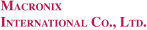 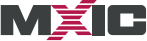 MX25L3233FFigure 45. Hold TimingFigure 46. WP# Setup Timing and Hold Timing during WRSR when SRWD=1P/N: PM2113Rev. 1.6, March 10, 20177114. OPERATING CONDITIONSAt Device Power-Up and Power-DownAC timing illustrated in "Figure 47. AC Timing at Device Power-Up"  and "Figure 48. Power-Down Sequence" are for the supply voltages and the control signals at device power-up and power-down. If the timing in the fig- ures is ignored, the device will not operate correctly.During power-up and power-down, CS# needs to follow the voltage applied on VCC to keep the device not to be selected. The CS# can be driven low when VCC reach Vcc(min.) and wait a period of tVSL.Figure 47. AC Timing at Device Power-UpNotes :1. Sampled, not 100% tested.2. For AC spec tCHSL,tSLCH, tDVCH, tCHDX,tSHSL, tCHSH,tSHCH, tCHCL, tCLCH in the figure, please refer to "Table 18. AC Characteristics".Figure 48. Power-Down SequenceDuring power-down, CS# needs to follow the voltage drop on VCC to avoid mis-operation.Figure 49. Power-up TimingP/N: PM2113Rev. 1.6, March 10, 2017Figure 50. Power Up/Down and Voltage DropWhen powering down the device, VCC must drop below VPWD  for at least tPWD to ensure the device will initialize correctly during power up. Please refer to "Figure 50. Power Up/Down and Voltage Drop" and "Table 19. Power- Up/Down Voltage and Timing" below for more details.Table 19. Power-Up/Down Voltage and TimingNote: These parameters are characterized only.14-1.     Initial Delivery StateThe device is delivered with the memory array erased: all bits are set to 1 (each byte contains FFh). The Status Register contains 00h (all Status Register bits are 0).15. ERASE AND PROGRAMMING PERFORMANCENotes:1.  Typical program and erase time assumes the following conditions: 25°C, 3.3V, and checkerboard pattern. 2.  Under worst conditions of 85°C and 2.65V.3.  System-level overhead is the time required to execute the first-bus-cycle sequence for the programming com- mand.16. DATA RETENTION17. LATCH-UP CHARACTERISTICS18. ORDERING INFORMATIONPlease contact our regional sales for the latest productselection and available form factors.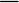 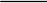 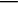 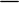 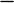 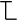 19. PART NAME DESCRIPTIONMX   25    L    3233F     M1    I      08   GOPTION:G/Q: RoHS Compliant & Halogen-freeManufacturing LocationSPEED:08: 133MHzTEMPERATURE RANGE:I: Industrial (-40° C to 85° C)PACKAGE:M1: 150mil 8-SOPM2: 200mil 8-SOPZB: 4x3mm 8-USONM:   300mil 16-SOPZN: 6x5mm 8-WSONDENSITY & MODE:3233F: 32Mb standard typeTYPE:L: 3VDEVICE:25: Serial NOR FlashP/N: PM2113Rev. 1.6, March 10, 2017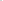 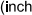 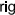 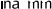 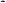 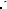 20. PACKAGE INFORMATION20-1.     8-pin SOP (150mil)    ·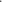 Doe .Itle:packageoutlnefo rso p8L(150MIL)E W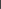 	L   (1)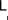 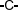 SEATING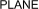 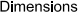 dimensionsarederivedfrom theo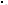 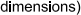 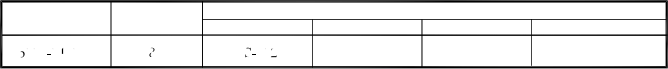 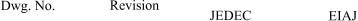 P/N: PM2113Rev. 1.6, March 10, 2017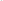 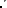 20-2.     8-pin SOP (200mil)DOC .Title:  packageoutline forsop8L200MIL(officialname -209MIL)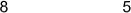 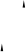 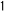 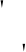 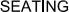 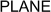 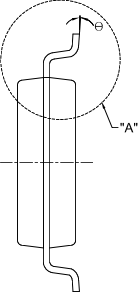 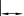 (L )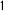 ETIL "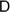 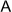 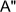 Dimensions (inchdimensionsarederived from theoriginalmmdimensions)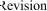 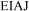 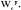 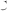 P/N: PM2113Rev. 1.6, March 10, 2017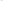 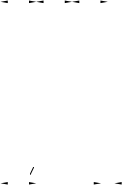 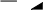 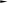 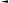 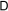 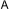 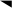 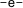 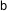 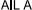 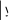 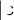 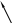 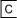 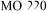 20-3.     8-land USON (4x3mm)packageoutline torusoN8L(4X3X0.60MM LEADPITCH0.8MM)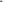 Note: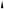 E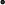 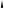 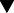 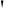 LASERMARKFOR PIN1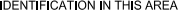 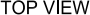 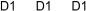 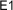 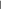 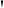 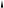 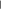 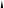 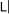 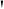 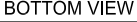 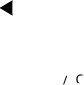 、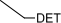 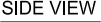 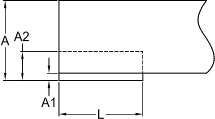 ET AIL A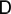 Thispackagehasanexposedmetalpadunderneath the package .l ti srecommendedt oleav ethemet alpadloatingortoconnec tittothesamegroundas theGND pinofthe package .Donotconnectthemeta lpad toanyothervoltageorsigna llineonthepc B.Avoidplacingviasortracesunderneath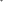 themeta lpad .connectionofthismeta lpad toanyothervoltageorsigna llin eca nresul ti nshortsand/orelectric almalfunctionofthedevice.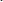 Dimensions (inchdimensionsarederivedfrom theorioinalmmdimensions)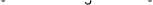 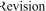 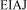 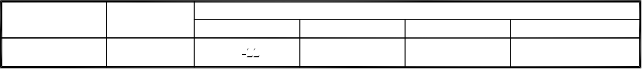 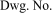 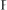 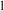 P/N: PM2113Rev. 1.6, March 10, 2017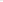 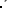 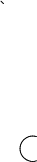 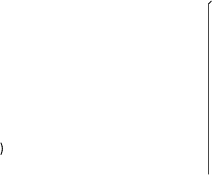 20-4.     16-pin SOP (300mil)DOC .Title :packageoutlineforsop 16L (300MIL)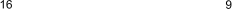 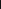 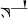 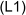 SEATING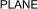 Dimensions (inchdimensionsarederived from theoriginalmmdimensions)P/N: PM2113Rev. 1.6, March 10, 201720-5.    8-WSON (6x5mm)·                                     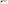 DOC.Itle:packageoutlneforwsoN8L(6X5X0.8MM,LEADPITCH 1.2/MM)E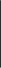 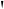 	 LASERMARK FORPIN 1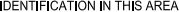 T VEI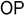 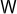 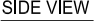 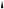 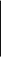 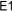 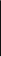 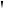 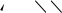 PIN 1  INDEXAREA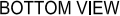 Note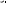 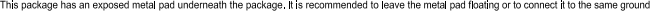 as theGNDpinofthepackage .Donotconnectthemetalpad to anyothervoltageorsignal lineonthepcB .Avoid placingvias ortraces underneaththemeta lpad .connectionofthismeta lpadto anyothervoltageorsigna llinecanresultinshortsand/orelectri calmalfunctionofthedevice.Dimensions (inchdimensionsarederived from theorioina lmmdimensions)P/N: PM2113Rev. 1.6, March 10, 201721. REVISION HISTORYRevision No. Description0.01                1. Added 16-SOP(300mil) package information2. Added parameters name for Suspend/Resume3. Modified input pulse time for Test Waveforms figure 4. Modified Notes of AC Characteristics Table5. Content Modification6. Added Release from Deep Power-down (RDP) Sequence.7. Added Read Electronic Manufacturer ID & Device ID (REMS).8. Modified Power-Up/Down Voltage and Timing table 9. Added minimum voltage description in SFDP Table 10. Modified Package Outline of SOP 16L (300MIL)    11. Modified Hold figure and descriptionPageP5,7,76,77, P81P55,56,68P66P68-69P13,34,57P49P50P74P62P81P14,15DateOCT/03/2014Key Features• Hold Feature• Multi I/O Support - Single I/O, Dual I/O and Quad I/O• Auto Erase and Auto Program Algorithms• Program Suspend/Resume & Erase Suspend/ResumeSYMBOLDESCRIPTIONCS#Chip SelectSI/SIO0Serial Data Input (for 1xI/O)/ Serial Data Input & Output (for 2xI/O mode and 4xI/ O mode)SO/SIO1Serial Data Output (for 1xI/O)/Serial  Data Input & Output (for 2xI/O mode and 4xI/O mode)SCLKClock InputWP#/SIO2Write protection Active Low or Serial  Data Input & Output (for 4xI/O mode)HOLD#/ SIO3To pause the device without deselecting the device or Serial data Input/Output     for 4 x I/O modeVCC+ 3.0V Power SupplyGNDGroundNCNo Connection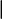 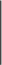 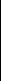 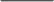 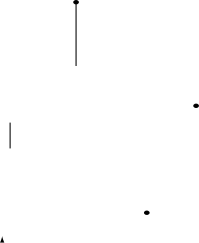 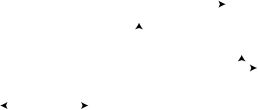 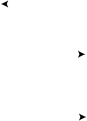 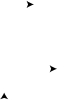 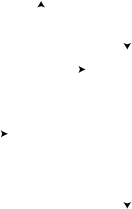 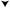 AddressGeneratorSI/SIO0SO/SIO1SIO2 *SIO3 *WP# *HOLD# *RESET# *CS#HVGeneratorSCLK                                        Clock GeneratorOutput Buffer* Depends on part number options.Status bitStatus bitStatus bitStatus bitProtect LevelBP3BP2BP1BP032Mb00000 (none)00011 (1block, block 63rd)00102 (2blocks, block 62nd-63rd)00113 (4blocks, block 60th-63rd)01004 (8blocks, block 56th-63rd)01015 (16blocks, block 48th-63rd)01106 (32blocks, block 32nd-63rd)01117 (64blocks, protect all)10008 (64blocks, protect all)10019 (64blocks, protect all)101010 (64blocks, protect all)101111 (64blocks, protect all)110012 (64blocks, protect all)110113 (64blocks, protect all)111014 (64blocks, protect all)111115 (64blocks, protect all)Status bitStatus bitStatus bitStatus bitProtect LevelBP3BP2BP1BP032Mb00000 (none)00011 (1block, block 0th)00102 (2blocks, block 0th-1st)00113 (4blocks, block 0th-3rd)01004 (8blocks, block 0th-7th)01015 (16blocks, block 0th-15th)01106 (32blocks, block 0th-31st)01117 (64blocks, protect all)10008 (64blocks, protect all)10019 (64blocks, protect all)101010 (64blocks, protect all)101111 (64blocks, protect all)110012 (64blocks, protect all)110113 (64blocks, protect all)111014 (64blocks, protect all)111115 (64blocks, protect all)Address rangeSizeStandard Factory LockCustomer Lockxxx000~xxx1FF4096-bitDetermined by FactoryDetermined by customerBlock(64K-byte)Block(32K-byte)Sector (4K-byte)Address RangeAddress Range6312710233FF000h3FFFFFh63127…6312710163F8000h3F8FFFh6312610153F7000h3F7FFFh63126…6312610083F0000h3F0FFFh6212510073EF000h3EFFFFh62125…6212510003E8000h3E8FFFh621249993E7000h3E7FFFh62124…621249923E0000h3E0FFFh611239913DF000h3DFFFFh61123…611239843D8000h3D8FFFh611229833D7000h3D7FFFh61122…611229763D0000h3D0FFFh254702F000h02FFFFh25…2540028000h028FFFh2439027000h027FFFh24…2432020000h020FFFh133101F000h01FFFFh13…1324018000h018FFFh1223017000h017FFFh12…1216010000h010FFFh011500F000h00FFFFh01…018008000h008FFFh007007000h007FFFh00…000000000h000FFFhCPOLCPHA01SCLKSCLKshift inshift outCPOLCPHA01SCLKSCLK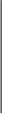 MSB、    MSB        X                 X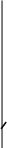 MSB、    MSB        X                 XSISOSISOSISOMSB、    MSB        X                 XMSB、    MSB        X                 XCS#SCLKHOLD#SI/SIO0SO/SIO1 (internal)SO/SIO1 (External)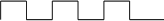 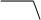 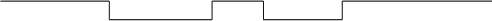 /    Valid Data                         Don’t care                   Valid Data                    Don’t care                          Valid Data                               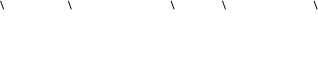 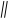 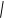 	                                                                High_Z                  Bit 7                 High_Z                         Bit 6                     Bit 5                        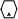 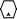 Bit 6CS#SCLKHOLD#SI/SIO0SO/SIO1 (internal)SO/SIO1 (External)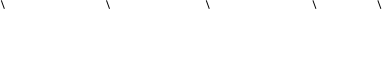 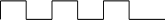 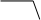 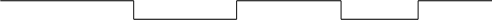 /       Valid Data                                Don’t care                                Valid Data                         Don’t care             Valid Data            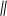 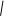 	                                                Bit 7                High_Z                                        Bit 6                  Bit 5                 High_Z                    Bit 4           Bit 3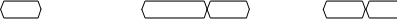 I/O112244CommandREAD(normal read)FAST READ(fast readdata)2READ(2 x I/O read command)DREAD(1I / 2O read command)4READ(4 x I/O read command)QREAD(1I/4O read command)1st byte03 (hex)0B (hex)BB (hex)3B (hex)EB (hex)6B (hex)2nd byteA[23:16]A[23:16]A[23:16]A[23:16]A[23:16]A[23:16]3rd byteA[15:8]A[15:8]A[15:8]A[15:8]A[15:8]A[15:8]4th byteA[7:0]A[7:0]A[7:0]A[7:0]A[7:0]A[7:0]5th byteDummy(8)Dummy*Dummy(8)Dummy*Dummy(8)Actionn bytes readout until CS#goes highn bytes readout until CS#goes highn bytes readout by 2 x I/Ountil CS# goeshighn bytes readout by DualOutput untilCS# goes highQuad I/Oread with     configurable  dummy cyclesCommandWREN(write enable)WRDI(write disable)RDSR (read   status register)RDCR (readconfigurationregister)WRSR(write status/configurationregister)4PP (quad    page program)SE(sector erase)1st byte06 (hex)04 (hex)05 (hex)15 (hex)01 (hex)38 (hex)20 (hex)2nd byteValuesA[23:16]A[23:16]3rd byteValuesA[15:8]A[15:8]4th byteA[7:0]A[7:0]Actionsets the (WEL)write enablelatch bitresets the(WEL) writeenable latchbitto readout the values of the  status registerto readout thevalues of theconfigurationregisterto write new   values of the  configuration/ status registerquad input to  program the  selected pageto erase the selected    	sectorCommandBE 32K(block erase32KB)BE(block erase64KB)CE(chip erase)PP(pageprogram)DP (Deep   power down)RDP (Releasefrom deeppower down)PGM/ERSSuspend(SuspendsProgram/Erase)1st byte52 (hex)D8 (hex)60 or C7 (hex)02 (hex)B9 (hex)AB (hex)75/B0 (hex)2nd byteA[23:16]A[23:16]A[23:16]3rd byteA[15:8]A[15:8]A[15:8]4th byteA[7:0]A[7:0]A[7:0]Actionto erase theselected 32KBblockto erase theselected 64KBblockto erase whole chipto program the selected pageenters deeppower downmoderelease from deep power down modeprogram/eraseoperation isinterruptedby suspendcommandCommandPGM/ERSResume(ResumesProgram/Erase)RDID(read identific-ation)RES  (read   electronic ID)REMS (readelectronicmanufacturer& device ID)ENSO (enter  securedOTP)1st byte7A/30 (hex)9F (hex)AB (hex)90 (hex)B1 (hex)2nd bytexx3rd bytexx4th bytexADDActionto continueperforming thesuspendedprogram/erasesequenceoutputsJEDECID: 1-byteManufacturerID & 2-byteDevice IDto readout1-byte DeviceIDoutput the     Manufacturer  ID & Device IDto enter the4K-bit securedOTP modeCommand (byte)EXSO  (exit   securedOTP)RDSCUR(read securityregister)WRSCUR(write securityregister)RSTEN(Reset Enable)RST(ResetMemory)RDSFDPSBL (Set BurstLength)1st byteC1 (hex)2B (hex)2F (hex)66 (hex)99 (hex)5A (hex)C0/77 (hex)2nd byteA[23:16]3rd byteA[15:8]Value4th byteA[7:0]5th byteDummy(8)Actionto exit the4K-bit securedOTP modeto read valueof securityregisterto set the lock-down bit as"1" (once lock-down, cannotbe update)(Note 2)n bytes readout until CS#goes highto set Burst lengthCommand (byte)NOP(NoOperation)1st byte00 (hex)2nd byte3rd byte4th byte5th byteActionCS#SCLKSISO0     1    2    3    4    5    6    7CS#SCLKSISO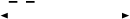 Command06hCS#SCLKSISOHigh-ZCS#SCLKSISOCS#SCLKSISO0     1    2    3    4    5    6    7CS#SCLKSISO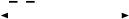 Command04hCS#SCLKSISOHigh-ZCS#SCLKSISOCS#SCLKSISO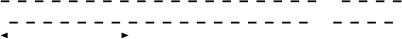 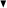 0    1     2     3    4     5    6     7     8    9    10   11   12   13  14  15  16  17  18         28  29  30  31Command9FhManufacturer IdentificationHigh-Z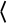 7    6    5           3    2    1    0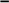 0    1     2     3    4     5    6     7     8    9    10   11   12   13  14  15  16  17  18         28  29  30  31Command9FhManufacturer IdentificationHigh-Z7    6    5           3    2    1    0CS#SCLKSISOMSBMSBCS#0     1     2     3    4    5    6    7    8    9    10  11  12  13  14  150     1     2     3    4    5    6    7    8    9    10  11  12  13  14  150     1     2     3    4    5    6    7    8    9    10  11  12  13  14  15SCLKSCLKSCLKSISO	           command             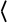 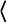 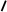 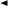 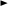 05h                  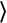 Status Register Out                  Status Register Out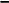 	           command             05h                  Status Register Out                  Status Register OutMSBMSBMSBCS#Mode 3      0     1     2     3    4     5     6    7     8     9   10  11  12  13  14  15Mode 3      0     1     2     3    4     5     6    7     8     9   10  11  12  13  14  15Mode 3      0     1     2     3    4     5     6    7     8     9   10  11  12  13  14  15SCLKSCLKSCLKSISO	           command             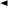 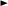 15h                  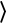 Configuration register Out        Configuration register Out7 65    43    21    07 65    43    21    07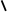 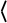 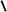 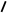 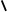 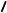 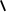 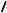 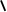 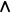 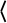 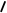 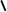 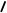 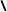 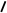 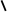 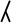 	           command             15h                  Configuration register Out        Configuration register Out7 65    43    21    07 65    43    21    07MSBMSBMSBbit7bit6bit5bit4bit3bit2bit1bit0SRWD(statusregister writeprotect)QE(QuadEnable)BP3(level ofprotectedblock)BP2(level ofprotectedblock)BP1(level ofprotectedblock)BP0(level ofprotectedblock)WEL(write enablelatch)WIP(write inprogress bit)1=statusregister writedisabled0=statusregister writeenabled1= QuadEnable0=not QuadEnable(note 1)(note 1)(note 1)(note 1)1=writeenable0=not writeenable1=writeoperation0=not in writeoperationNon-volatile bitNon-volatile bitNon-volatile bitNon-volatile bitNon-volatile bitNon-volatile bitvolatile bitvolatile bitbit7bit6bit5bit4bit3bit2bit1bit0ReservedDC(DummyCycle)ReservedReservedTB(top/bottom selected)ReservedReservedODSx2READ/4READDummyCyclexx0=Top areaprotect1=Bottomarea protect(Default=0)xx0, Output driver strength=11, Output driver strength=1/4   	(Default=0)xvolatilexxOTPxxvolatileDCNumbers of Dummy CyclesFreq. (MHz)2READ0 (default)41042READ181334READ0 (default)61044READ110133CS#SCLKSI0    1     2     3    4     5    6     7    8     9    10  11  12  13  14  15  16  17   18   19   20  21  22   23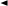 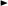 Mode 0               Status                         Configuration            Register In                                Register In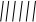 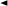 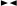 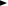 High-ZSO                                                                                                                                                                                                         High-ZSO                                                                                                                                                                                                         ModeStatus register conditionWP# and SRWD bit statusMemorySoftware protectionmode (SPM)Status register can be writtenin (WELbit is set to "1") and the SRWD, BP0-BP3bits can be changedWP#=1 and SRWD bit=0, orWP#=0 and SRWD bit=0, orWP#=1 and SRWD=1The protected area cannot be programmed or erased.Hardware protectionmode (HPM)The SRWD, BP0-BP3, TB ofstatus register bits cannot bechangedWP#=0, SRWD bit=1The protected area cannot be programmed or erased.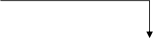 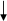 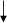 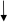 NoWEL=1?    Yes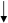 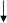 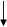 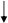 No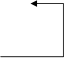 	WIP=0?          Yes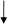 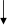 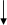 No	Verify OK?          Ye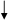 CS#SCLKSISO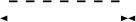 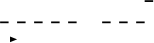 0    1     2    3     4    5     6    7     8    9    10         28  29  30  31  32  33  34  35  36  37  38  3924 ADD Cycles03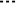 Data Out 1High-ZD7  D6  D5 D4 D3  D2 D1  D0  D7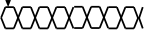 MSBCS#SCLKSISO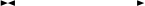 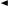 0    1     2    3    4    5    6    7    8    9    10         28  29  30  3124 BIT ADDRESS23  22  21         3    2    1    0High-Z0    1     2    3    4    5    6    7    8    9    10         28  29  30  3124 BIT ADDRESS23  22  21         3    2    1    0High-Z0    1     2    3    4    5    6    7    8    9    10         28  29  30  3124 BIT ADDRESS23  22  21         3    2    1    0High-Z0    1     2    3    4    5    6    7    8    9    10         28  29  30  3124 BIT ADDRESS23  22  21         3    2    1    0High-ZCS#SCLKSISOCS#SCLKSISOCS#SCLKSISOCS#SCLKSISO32  33  34  35  36  37  38  39  40  41  42  43  44  45  46  4732  33  34  35  36  37  38  39  40  41  42  43  44  45  46  4732  33  34  35  36  37  38  39  40  41  42  43  44  45  46  47CS#SCLKSISOCS#SCLKSISO           Dummy Cycle           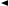 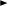 76543210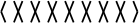 DATA OUT 27    6    5    4    3    2    1    0    7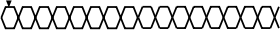            Dummy Cycle           76543210DATA OUT 27    6    5    4    3    2    1    0    7           Dummy Cycle           76543210DATA OUT 27    6    5    4    3    2    1    0    7CS#SCLKSISOCS#SCLKSISOMSBMSBMSBCS#0    1     2    3    4     5    6     7    8    9                30  31  32               39   40  41   42  43   44  450    1     2    3    4     5    6     7    8    9                30  31  32               39   40  41   42  43   44  45SCLKSI/SIO0SO/SIO1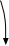 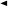 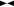 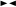 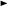 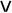 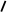 …               …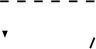 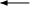 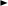 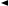 CS#0    1     2    3     4    5     6    7     8    9                18  19  20   21  22   23  24  25   26  27   28  29SCLK…12 ADD Cycle         Configurable   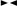 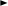 Dummy cycles	High Impedance                      A23 A21  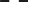 CS#SCLKSI/SIO0SO/SIO1WP#/SIO2HOLD#/SIO30    1     2    3    4     5    6     7    8    9           29  30  31  32  33               38  39  40  41  42SCLKSI/SIO0SO/SIO1WP#/SIO2HOLD#/SIO3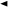 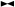 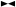 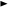 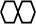 …                       …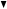 CS#0    1     2     3    4     5    6     7     8    9   10   11   12  13   14   15  16   17   18   19   20  21   22  23                                     nSCLKSI/SIO0SO/SIO1WP#/SIO2HOLD#/SIO3SCLKSI/SIO0SO/SIO1WP#/SIO2HOLD#/SIO3             Configurable          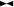 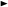 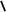 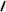 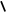 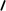 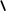 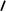 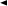 Performance      (Note 3)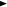 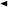 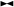 enhance indicator(Note 1 & 2)P4  P0                           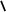 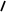 CS#0    1     2     3    4     5    6     7     8    9   10   11   12  13   14   15  16   17   18   19   20  21   22  23                                     nSCLKSI/SIO0SO/SIO1WP#/SIO2HOLD#/SIO3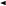 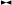 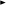 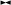 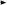 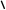 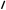 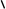 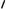 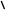 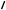 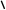 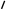 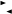 CS#n+1           ...........            n+7         n+9                  n+13.................         ...........n+1           ...........            n+7         n+9                  n+13.................         ...........SCLKSI/SIO0SO/SIO1WP#/SIO2HOLD#/SIO3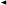 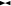 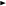 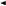 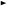 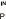 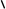 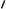 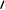 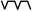 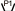 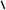 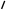 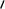 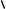 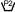 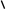 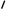 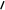 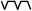 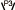 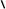 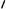 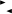 DataWrapAroundWrap Depth00hYes8-byte01hYes16-byte02hYes32-byte03hYes64-byte1xhNoXCS#Mode 3                   0             1           2            3            4            5            6             7            8            9           10          11          12          13          14          15SCLKMode 0Mode 3                   0             1           2            3            4            5            6             7            8            9           10          11          12          13          14          15SCLKMode 0SIOCS#0    1     2    3    4    5    6    7    8    9                     29  30  31SCLK _______________________________IL_____________________0    1     2    3    4    5    6    7    8    9                     29  30  31SCLK _______________________________IL_____________________0    1     2    3    4    5    6    7    8    9                     29  30  31SCLK _______________________________IL_____________________SI            Command           荨              24 Bit Address         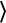 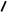 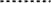 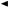 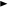 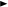 MSB            Command           荨              24 Bit Address         MSBCS#CS#0    1     2    3    4    5    6    7    8    9                     29  30  31SCLK _________________________________________                   L____________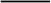 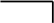 0    1     2    3    4    5    6    7    8    9                     29  30  31SCLK _________________________________________                   L____________0    1     2    3    4    5    6    7    8    9                     29  30  31SCLK _________________________________________                   L____________0    1     2    3    4    5    6    7    8    9                     29  30  31SCLK _________________________________________                   L____________SI           Command                     24 Bit Address         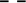 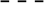 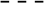 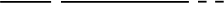 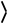 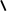 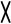 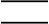 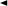 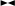 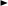 210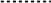 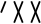 MSB           Command                     24 Bit Address         210MSB           Command                     24 Bit Address         210MSBCS#CS#0    1     2    3    4    5    6    7    8    9                     29  30  31SCLK _____________________________________lL__________________0    1     2    3    4    5    6    7    8    9                     29  30  31SCLK _____________________________________lL__________________0    1     2    3    4    5    6    7    8    9                     29  30  31SCLK _____________________________________lL__________________0    1     2    3    4    5    6    7    8    9                     29  30  31SCLK _____________________________________lL__________________SI           Command                     24 Bit Address         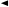 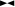 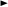 210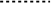 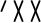 MSB           Command                     24 Bit Address         210MSB           Command                     24 Bit Address         210MSBCS#SCLKSI0     1    2    3    4    5    6    7CS#SCLKSI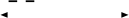 Command60h or C7hCS#SCLKSICS#SCLKSI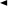 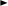 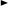 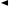 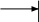 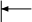 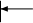 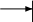 0    1     2    3     4    5     6    7     8    9    10         28  29  30  31  32  33  34  35  36  37  38  3902h                      23  22  21   3     2    1    0     7    6     5    4     3    2     1     0  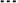 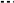 MSB40  41   42  43  44  45  46  47  48  49  50  51  52  53  54  55Data Byte 256  7    6    5    4    3    2    1    0    7    6    5    4    3    2    1    0   7    6    5    4    3    2     1    0  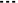 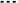 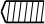 MSB                                         MSB                                                 MSBCS#厂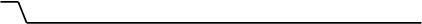 0    1     2     3    4     5    6    7    8    9   10  11   12   13  14   15   16   17              524  525SCLKSI/SIO0SO/SIO1WP#/SIO2HOLD#/SIO3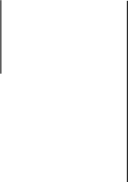 …   6 ADD cycles       Data    Data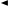 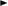 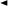 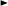 Byte 1  Byte 2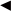 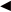 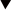 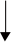 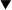 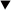 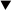 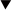 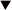 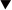 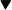 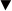 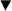 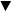 Yes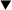 YesYes    No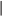 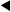 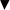 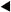 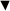 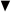 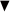 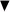 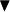 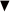 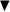 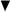 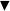 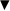 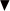 YesYesNoanother block?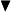 * Issue RDSR to check BP[3:0].    No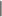 CS#SCLKSI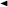 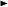 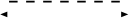 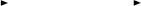 0    1    2    3    4    5    6    7                               tDPCommandB9hDeep Power-down ModeCS#SCLKSISO0    1     2    3    4     5    6     7    8     9    10         28  29  30  31  32  33  34  35  36  37  383 Dummy Bytes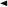 23  22  21         3    2    1    0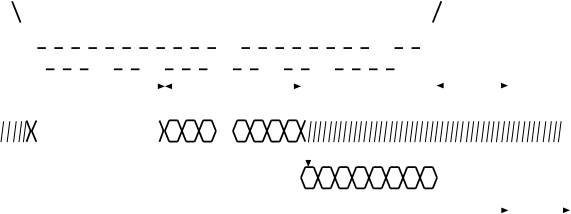 MSBHigh-ZMSBDeep Power-down ModeCS#SCLKSISO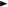 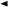 0    1    2    3    4    5    6    7           tRES1                                                                                 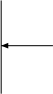 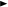 High-Z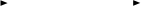 Deep Power-down ModeCS#SCLKSISO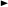 1    2    3    4    5    6    7    8    9   10Mode 0            Command                  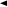 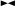 90h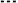 High-Z1    2    3    4    5    6    7    8    9   10Mode 0            Command                  90hHigh-Z1    2    3    4    5    6    7    8    9   10Mode 0            Command                  90hHigh-Z1    2    3    4    5    6    7    8    9   10Mode 0            Command                  90hHigh-ZCS#SCLKSISOCS#SCLKSISOCS#SCLKSISOCS#SCLKSISO32  33  34        36  37  38  39  40  41  42  43              ADD (1)               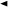 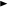 76543210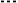 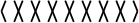 Manufacturer ID7    6    5    4    3    2    1    0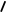 32  33  34        36  37  38  39  40  41  42  43              ADD (1)               76543210Manufacturer ID7    6    5    4    3    2    1    032  33  34        36  37  38  39  40  41  42  43              ADD (1)               76543210Manufacturer ID7    6    5    4    3    2    1    0CS#SCLKSISOCS#SCLKSISOMSBMSBMSBCommand TypeMX25L3233FMX25L3233FMX25L3233FRDIDManufacturer IDMemory TypeMemory DensityRDIDC22016RESElectronic IDElectronic IDElectronic IDRES151515REMSManufacturer IDDevice IDREMSC215CS#0     1     2     3    4    5    6    7    8    9    10  11  12  13  14  15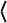 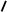 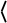 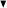 SCLK           command             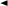 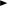 2BSecurity Register Out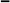 0     1     2     3    4    5    6    7    8    9    10  11  12  13  14  15SCLK           command             2BSecurity Register Out0     1     2     3    4    5    6    7    8    9    10  11  12  13  14  15SCLK           command             2BSecurity Register OutMSBMSBMSBbit7bit6bit5bit4bit3bit2bit1bit0ReservedE_FAILP_FAILReservedESB (Erase Suspend   status)PSB(ProgramSuspendstatus)LDSO(lock-down 4K-bit SecuredOTP)Secured OTPIndicator bit(4K-bitSecured OTP)Reserved0=normalErasesucceed1=indicate  Erase failed (default=0)0=normal Program  succeed1=indicateProgramfailed(default=0)Reserved0=Eraseis notsuspended1=Erase is suspended (default=0)0=Programis notsuspended1=Programis suspended(default=0)0 = notlockdown1 = lock-down(cannotprogram/eraseOTP)0 = nonfactory lock1 = factory locknon-volatile bitvolatile bitvolatile bitvolatile bitvolatile bitvolatile bitnon-volatile bitnon-volatile bitReservedRead OnlyRead OnlyRead OnlyRead OnlyOTPRead OnlyCS#SCLKSI0     1    2    3    4    5    6    7CS#SCLKSI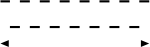 Command2FHigh-ZSO                                                                                               High-ZSO                                                                                               Suspended OperationReadable Region of Memory ArrayPage ProgramAll but the Page being programmedSector Erase (4KB)All but the 4KB Sector being erasedBlock Erase (32KB)All but the 32KB Block being erasedBlock Erase (64KB)All but the 64KB Block being erasedCommand NameCommand CodeSuspend TypeSuspend TypeCommand NameCommand CodeProgram SuspendErase SuspendREAD03h••FAST READ0Bh••DREAD3Bh••QREAD6Bh••2READBBh••4READEBh••RDSFDP5Ah••RDID9Fh••REMS90h••ENSOB1h••EXSOC1h••SBLC0h or 77h••WREN06h•RESUME7Ah or 30h••PP02h•4PP38h•Command NameCommand CodeSuspend TypeSuspend TypeCommand NameCommand CodeProgram SuspendErase SuspendWRDI04h••RDSR05h••RDCR15h••RDSCUR2Bh••RESABh••RSTEN66h••RST99h••NOP00h••tPSL: Program LatencytESL: Erase LatencyCS#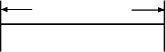 tPRS: Program Resume to another SuspendtERS: Erase Resume to another SuspendtPRS: Program Resume to another SuspendtERS: Erase Resume to another SuspendtPSL: Program LatencytESL: Erase LatencyCS#CS#Mode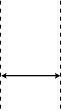 Stand-by66                                    99tRCRtRCPtRCECS#SCLKSISO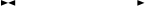 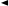 0    1     2    3    4    5    6    7    8    9    10         28  29  30  3124 BIT ADDRESS23  22  21         3    2    1    0High-Z0    1     2    3    4    5    6    7    8    9    10         28  29  30  3124 BIT ADDRESS23  22  21         3    2    1    0High-Z0    1     2    3    4    5    6    7    8    9    10         28  29  30  3124 BIT ADDRESS23  22  21         3    2    1    0High-Z0    1     2    3    4    5    6    7    8    9    10         28  29  30  3124 BIT ADDRESS23  22  21         3    2    1    0High-ZCS#SCLKSISOCS#SCLKSISOCS#SCLKSISOCS#SCLKSISO32  33  34  35  36  37  38  39  40  41  42  43  44  45  46  4732  33  34  35  36  37  38  39  40  41  42  43  44  45  46  4732  33  34  35  36  37  38  39  40  41  42  43  44  45  46  47CS#SCLKSISOCS#SCLKSISO           Dummy Cycle           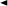 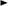 76543210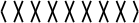 DATA OUT 27    6    5    4    3    2    1    0    7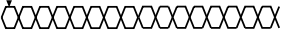            Dummy Cycle           76543210DATA OUT 27    6    5    4    3    2    1    0    7           Dummy Cycle           76543210DATA OUT 27    6    5    4    3    2    1    0    7CS#SCLKSISOCS#SCLKSISOMSBMSBMSBDescriptionCommentAdd (h) (Byte)DW Add (Bit)Data (h/b) (Note1)Data (h)SFDP SignatureFixed: 50444653h00h07:0053h53hSFDP SignatureFixed: 50444653h01h15:0846h46hSFDP SignatureFixed: 50444653h02h23:1644h44hSFDP SignatureFixed: 50444653h03h31:2450h50hSFDP Minor Revision NumberStart from 00h04h07:0000h00hSFDP Major Revision NumberStart from 01h05h15:0801h01hNumber of Parameter HeadersThis number is 0-based. Therefore, 0 indicates 1 parameter header.06h23:1601h01hUnused07h31:24FFhFFhID number (JEDEC)00h: it indicates a JEDEC specified header.08h07:0000h00hParameter Table Minor Revision NumberStart from 00h09h15:0800h00hParameter Table Major Revision NumberStart from 01h0Ah23:1601h01hParameter Table Length(in double word)How many DWORDs in theParameter table0Bh31:2409h09hParameter Table Pointer (PTP)First address of JEDEC Flash Parameter table0Ch07:0030h30hParameter Table Pointer (PTP)First address of JEDEC Flash Parameter table0Dh15:0800h00hParameter Table Pointer (PTP)First address of JEDEC Flash Parameter table0Eh23:1600h00hUnused0Fh31:24FFhFFhID number(Macronix manufacturer ID)it indicates Macronix manufacturer ID10h07:00C2hC2hParameter Table Minor Revision NumberStart from 00h11h15:0800h00hParameter Table Major Revision NumberStart from 01h12h23:1601h01hParameter Table Length(in double word)How many DWORDs in theParameter table13h31:2404h04hParameter Table Pointer (PTP)First address of Macronix Flash Parameter table14h07:0060h60hParameter Table Pointer (PTP)First address of Macronix Flash Parameter table15h15:0800h00hParameter Table Pointer (PTP)First address of Macronix Flash Parameter table16h23:1600h00hUnused17h31:24FFhFFhDescriptionCommentAdd (h) (Byte)DW Add (Bit)Data (h/b) (Note1)Data(h)Block/Sector Erase sizes00: Reserved, 01: 4KB erase,10: Reserved,11: not support 4KB erase30h01:0001bE5hWrite Granularity0: 1Byte, 1: 64Byte or larger30h021bE5hWrite Enable Instruction Required for Writing to Volatile StatusRegisters0: not required1: required 00h to be written to the status register30h030bE5hWrite Enable Opcode Select forWriting to Volatile Status Registers0: use 50h opcode,1: use 06h opcodeNote: If target flash status register is nonvolatile, then bits 3 and 4 must    be set to 00b.30h040bE5hUnusedContains 111b and can never be changed30h07:05111bE5h4KB Erase Opcode31h15:0820h20h(1-1-2) Fast Read (Note2)0=not support  1=support32h161bF1hAddress Bytes Number used in addressing flash array00: 3Byte only, 01: 3 or 4Byte,10: 4Byte only, 11: Reserved32h18:1700bF1hDouble Transfer Rate (DTR) Clocking0=not support  1=support32h190bF1h(1-2-2) Fast Read0=not support  1=support32h201bF1h(1-4-4) Fast Read0=not support  1=support32h211bF1h(1-1-4) Fast Read0=not support  1=support32h221bF1hUnused32h231bF1hUnused33h31:24FFhFFhFlash Memory Density37h:34h31:0001FF FFFFh01FF FFFFh(1-4-4) Fast Read Number of Wait states (Note3)0 0000b: Not supported; 0 0100b: 40 0110b: 6; 0 1000b: 838h04:000 0100b44h(1-4-4) Fast Read Number of Mode Bits (Note4)Mode Bits:000b: Not supported; 010b: 2 bits38h07:05010b44h(1-4-4) Fast Read Opcode39h15:08EBhEBh(1-1-4) Fast Read Number of Wait states0 0000b: Not supported; 0 0100b: 40 0110b: 6; 0 1000b: 83Ah20:160 1000b08h(1-1-4) Fast Read Number of Mode BitsMode Bits:000b: Not supported; 010b: 2 bits3Ah23:21000b08h(1-1-4) Fast Read Opcode3Bh31:246Bh6BhDescriptionCommentAdd (h) (Byte)DW Add (Bit)Data (h/b) (Note1)Data(h)(1-1-2) Fast Read Number of Wait states0 0000b: Not supported; 0 0100b: 40 0110b: 6; 0 1000b: 83Ch04:000 1000b08h(1-1-2) Fast Read Number of Mode BitsMode Bits:000b: Not supported; 010b: 2 bits3Ch07:05000b08h(1-1-2) Fast Read Opcode3Dh15:083Bh3Bh(1-2-2) Fast Read Number of Wait states0 0000b: Not supported; 0 0100b: 40 0110b: 6; 0 1000b: 83Eh20:160 0100b04h(1-2-2) Fast Read Number of Mode BitsMode Bits:000b: Not supported; 010b: 2 bits3Eh23:21000b04h(1-2-2) Fast Read Opcode3Fh31:24BBhBBh(2-2-2) Fast Read0=not support  1=support40h000bEEhUnused40h03:01111bEEh(4-4-4) Fast Read0=not support  1=support40h040bEEhUnused40h07:05111bEEhUnused43h:41h31:08FFhFFhUnused45h:44h15:00FFhFFh(2-2-2) Fast Read Number of Wait states0 0000b: Not supported; 0 0100b: 40 0110b: 6; 0 1000b: 846h20:160 0000b00h(2-2-2) Fast Read Number of Mode BitsMode Bits:000b: Not supported; 010b: 2 bits46h23:21000b00h(2-2-2) Fast Read Opcode47h31:24FFhFFhUnused49h:48h15:00FFhFFh(4-4-4) Fast Read Number of Wait states0 0000b: Not supported; 0 0100b: 40 0110b: 6; 0 1000b: 84Ah20:160 0000b00h(4-4-4) Fast Read Number of Mode BitsMode Bits:000b: Not supported; 010b: 2 bits4Ah23:21000b00h(4-4-4) Fast Read Opcode4Bh31:24FFhFFhSector Type 1 SizeSector/block size = 2^N bytes (Note5) 0Ch: 4KB; 0Fh: 32KB; 10h: 64KB4Ch07:000Ch0ChSector Type 1 erase Opcode4Dh15:0820h20hSector Type 2 SizeSector/block size = 2^N bytes00h: N/A; 0Fh: 32KB; 10h: 64KB4Eh23:160Fh0FhSector Type 2 erase Opcode4Fh31:2452h52hSector Type 3 SizeSector/block size = 2^N bytes00h: N/A; 0Fh: 32KB; 10h: 64KB50h07:0010h10hSector Type 3 erase Opcode51h15:08D8hD8hSector Type 4 Size00h: N/A, This sector type doesn't exist52h23:1600h00hSector Type 4 erase Opcode53h31:24FFhFFhDescriptionCommentAdd (h) (Byte)DW Add (Bit)Data (h/b) (Note1)Data(h)Vcc Supply Maximum Voltage2000h=2.000V2700h=2.700V3600h=3.600V61h:60h07:00 15:0800h36h00h36hVcc Supply Minimum Voltage1650h=1.650V, 1750h=1.750V 2250h=2.250V, 2300h=2.300V 2350h=2.350V, 2650h=2.650V 2700h=2.700V63h:62h23:16 31:2450h26h50h26hH/W Reset# pin0=not support  1=support65h:64h000bF99EhH/W Hold# pin0=not support  1=support65h:64h011bF99EhDeep Power Down Mode0=not support  1=support65h:64h021bF99EhS/W Reset0=not support  1=support65h:64h031bF99EhS/W Reset OpcodeReset Enable (66h) should be issued before Reset Opcode65h:64h11:041001 1001b (99h)F99EhProgram Suspend/Resume0=not support  1=support65h:64h121bF99EhErase Suspend/Resume0=not support  1=support65h:64h131bF99EhUnused65h:64h141bF99EhWrap-Around Read mode0=not support  1=support65h:64h151bF99EhWrap-Around Read mode Opcode66h23:1677h77hWrap-Around Read data length08h:support 8B wrap-around read 16h:8B&16B32h:8B&16B&32B64h:8B&16B&32B&64B67h31:2464h64hIndividual block lock0=not support  1=support6Bh:68h000bCFFEhIndividual block lock bit(Volatile/Nonvolatile)0=Volatile  1=Nonvolatile6Bh:68h011bCFFEhIndividual block lock Opcode6Bh:68h09:021111 1111b (FFh)CFFEhIndividual block lock Volatileprotect bit default protect status0=protect  1=unprotect6Bh:68h101bCFFEhSecured OTP0=not support  1=support6Bh:68h111bCFFEhRead Lock0=not support  1=support6Bh:68h120bCFFEhPermanent Lock0=not support  1=support6Bh:68h130bCFFEhUnused6Bh:68h15:1411bCFFEhUnused6Bh:68h31:16FFhFFhUnused6Fh:6Ch31:00FFhFFhRATINGRATINGVALUEAmbient Operating TemperatureIndustrial grade-40°C to 85°CStorage TemperatureStorage Temperature-65°C to 150°CApplied Input VoltageApplied Input Voltage-0.5V to 4.6VApplied Output VoltageApplied Output Voltage-0.5V to 4.6VVCC to Ground PotentialVCC to Ground Potential-0.5V to 4.6VVssVss-2.0V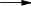 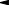 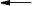 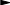 20ns20ns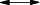 SymbolParameterMin.Typ.Max.UnitConditionsCINInput Capacitance6pFVIN = 0VCOUTOutput Capacitance8pFVOUT = 0V0.8VCC0.2VCCInput timing reference level                                Output timing reference levelMeasurement                    0.5VCC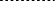 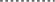 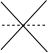 Note: Input pulse rise and fall time are <2.4nsNote: Input pulse rise and fall time are <2.4ns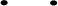 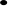 DEVICE UNDERTESTDIODES=IN3064OR EQUIVALENT+3.3VCL=30/15pF Including jig capacitanceCL=30/15pF Including jig capacitanceVIH (Min.) 	0.5VCC VIL (Max.)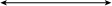 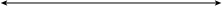  tCLCH                      tCHCL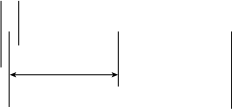 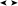 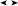 tCH1/fSCLKSymbolParameterNotesMin.Typ.Max.UnitsTest ConditionsILIInput Load Current1± 2uAVCC = VCC Max,VIN = VCC or GNDILOOutput Leakage Current1± 2uAVCC = VCC Max,VOUT = VCC or GNDISB1VCC Standby Current11050uAVIN = VCC or GND,CS# = VCCISB2Deep Power-down Current320uAVIN = VCC or GND,CS# = VCCICC1VCC Read12.55mAf=50MHz,SCLK=0.1VCC/0.9VCC, SO=OpenICC1VCC Read11017mAfQ=133MHz (4 x I/O read) SCLK=0.1VCC/0.9VCC,    SO=OpenICC2VCC Program Current (PP)11015mAProgram in Progress,CS# = VCCICC3VCC Write Status Register (WRSR) Current1015mAProgram status register in progress, CS#=VCCICC4VCC Sector EraseCurrent (SE)11015mAErase in Progress,CS#=VCCICC5VCC Chip Erase Current (CE)11015mAErase in Progress,CS#=VCCVILInput Low Voltage-0.50.8VVIHInput High Voltage0.7VCCVCC+0.4VVOLOutput Low Voltage0.4VIOL = 1.6mAVOHOutput High VoltageVCC-0.2VIOH = -100uASymbolAlt.ParameterParameterMin.Typ.Max.UnitfSCLKfCClock Frequency for the following instructions:FAST_READ, PP, SE, BE32K, BE, CE, RES, WREN, WRDI, RDID, RDSR, WRSRClock Frequency for the following instructions:FAST_READ, PP, SE, BE32K, BE, CE, RES, WREN, WRDI, RDID, RDSR, WRSRD.C.133MHzfTSCLKfTClock Frequency for 2READ/DREAD instructionsClock Frequency for 2READ/DREAD instructions133MHzfTSCLKfQClock Frequency for 4READ/QREAD instructionsClock Frequency for 4READ/QREAD instructions133MHzf4PPClock Frequency for 4PP (Quad page program)Clock Frequency for 4PP (Quad page program)133MHzfRSCLKfRClock Frequency for READ instructionsClock Frequency for READ instructions50MHztCH(1)tCLHClock High TimeOthers (fSCLK)45% x (1/fSCLK)nstCH(1)tCLHClock High TimeNormal Read (fRSCLK)9nstCL(1)tCLLClock Low TimeOthers (fSCLK)45% x (1/fSCLK)nstCL(1)tCLLClock Low TimeNormal Read (fRSCLK)9nstCLCH(2)Clock Rise Time (peak to peak)Clock Rise Time (peak to peak)0.1V/nstCHCL(2)Clock Fall Time (peak to peak)Clock Fall Time (peak to peak)0.1V/nstSLCHtCSSCS# Active Setup Time (relative to SCLK)CS# Active Setup Time (relative to SCLK)4nstCHSLCS# Not Active Hold Time (relative to SCLK)CS# Not Active Hold Time (relative to SCLK)4nstDVCHtDSUData In Setup TimeData In Setup Time2nstCHDXtDHData In Hold TimeData In Hold Time3nstCHSHCS# Active Hold Time (relative to SCLK)CS# Active Hold Time (relative to SCLK)4nstSHCHCS# Not Active Setup Time (relative to SCLK)CS# Not Active Setup Time (relative to SCLK)4nstSHSLtCSHCS# Deselect TimeFrom Read to next Read15nstSHSLtCSHCS# Deselect TimeFrom Write/Erase/Program to Read Status Register50nstSHQZ(2)tDISOutput Disable Time2.65V-3.6V10nstSHQZ(2)tDISOutput Disable Time3.0V-3.6V8nstHLCHHOLD# Setup Time (relative to SCLK)HOLD# Setup Time (relative to SCLK)5nstCHHHHOLD# Hold Time (relative to SCLK)HOLD# Hold Time (relative to SCLK)5nstHHCHHOLD Setup Time (relative to SCLK)HOLD Setup Time (relative to SCLK)5nstCHHLHOLD Hold Time (relative to SCLK)HOLD Hold Time (relative to SCLK)5nstHHQXtLZHOLD to Output Low-Z Loading=30pF2.65V-3.6V10nstHHQXtLZHOLD to Output Low-Z Loading=30pF3.0V-3.6V8nstHLQZtHZHOLD# to Output High-Z Loading=30pF2.65V-3.6V10nstHLQZtHZHOLD# to Output High-Z Loading=30pF3.0V-3.6V8nstCLQVtVClock Low to Output Valid VCC=2.65V-3.6VLoading: 15pF6nstCLQVtVClock Low to Output Valid VCC=2.65V-3.6VLoading: 30pF8nstCLQXtHOOutput Hold TimeOutput Hold Time1nstWHSL(3)Write Protect Setup TimeWrite Protect Setup Time20nstSHWL(3)Write Protect Hold TimeWrite Protect Hold Time100nstESL(4)Erase Suspend LatencyErase Suspend Latency20ustPSL(4)Program Suspend LatencyProgram Suspend Latency20ustPRS(5)Latency between Program Resume and next SuspendLatency between Program Resume and next Suspend0.3100ustERS(6)Latency                Erase Resume                SuspendLatency                Erase Resume                Suspend0.3200usSymbolAlt.ParameterMin.Typ.Max.UnittRCRRecovery Time from Read20ustRCPRecovery Time from Program20ustRCERecovery Time from Erase12mstDPCS# High to Deep Power-down Mode10ustRES1CS# High to Standby Mode without Electronic Signature Read100ustRES2CS# High to Standby Mode with Electronic Signature Read100ustWWrite Status Register Cycle Time40mstBPByte-Program1050ustPPPage Program Cycle Time0.331.2mstSESector Erase Cycle Time (4KB)25200mstBE32KBlock Erase Cycle Time (32KB)0.140.6stBEBlock Erase Cycle Time (64KB)0.251stCEChip Erase Cycle Time1030stWSRWrite Security Register Time1msCS#SCLKSISO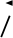 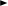 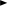 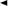 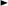 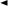 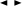 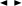 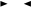 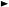 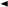 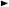 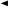 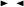 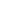 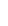 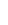 tSHSLtSLCHtDVCHtCLCHMSBCS#SCLKSISOHigh-Z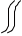 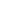 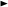 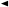 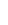 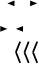 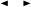 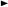 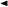 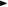 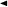 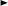 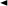 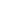 CS#tCHSCLKtCLQVtCLQXLSB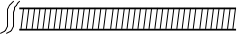 SI   ADDR.LSB INCS#SCLKSOHOLD#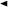 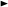 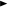 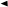 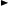 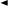 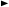 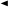 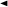 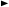 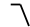 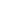 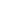 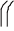            tHLCH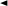 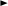 tHHCHtCHHHtHHQXWP#CS#WP#CS#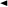 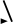 tSHWLtWHSL       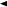 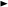 0        1       2       3      4       5      6        7        8       9       10      11     12       13     14       15SCLK                             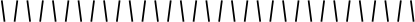 0        1       2       3      4       5      6        7        8       9       10      11     12       13     14       15SCLK                             0        1       2       3      4       5      6        7        8       9       10      11     12       13     14       15SCLK                             SI0101High-ZSO                                                                                                                                                                                                                 High-ZSO                                                                                                                                                                                                                 High-ZSO                                                                                                                                                                                                                 VCC(min)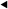 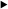 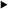 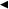 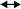 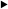 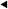 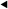 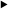 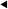 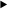 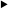 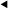 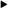 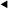 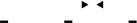 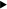 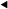 GNDtSHSLCS#tCHSH                   tSHCHSCLKtCHCLtCLCHMSB INHigh ImpedanceSO                                                                                                                                                       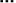 SymbolParameterNotesMin.Max.UnittVRVCC Rise Time1500000us/VVCCCS#SCLK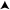 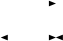 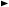 VCCVCC(max)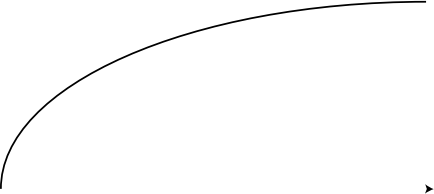 timeVCC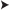 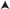 VCC (max.)Chip Select is not allowed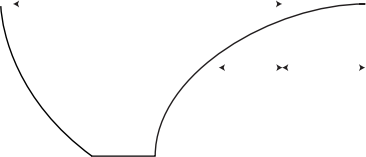 VCC (min.)Full Device AccessAllowedVPWD (max.)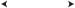 tPWDTimeSymbolParameterMin.Max.UnittVSLVCC(min.) to device operation800usVWIWrite Inhibit Voltage1.52.5VVPWDVCC voltage needed to below VPWD  for ensuring initialization will occur0.9VtPWDThe minimum duration for ensuring initialization will occur300usVCCVCC Power Supply2.653.6VParameterTyp.(1)Max.(2)UnitWrite Status Register Cycle Time40msSector Erase Time (4KB)25200msBlock Erase Time (64KB)0.251sBlock Erase Time (32KB)0.140.6sChip Erase Time1030sByte Program Time (via page program command)1050usPage Program Time0.331.2msErase/Program Cycle100,000cyclesParameterConditionMin.Max.UnitData retention55˚C20yearsMin.Max.Input Voltage with respect to GND on all power pins, SI, CS#-1.0V2 VCCmaxInput Voltage with respect to GND on SO-1.0VVCC + 1.0VCurrent-100mA+100mAIncludes all pins except VCC.  Test conditions: VCC = 3.0V, one pin at a time.Includes all pins except VCC.  Test conditions: VCC = 3.0V, one pin at a time.Includes all pins except VCC.  Test conditions: VCC = 3.0V, one pin at a time.PART NO.CLOCK (MHz)TEMPERATUREPACKAGERemarkMX25L3233FM1I-08G133-40°C to 85°C8-SOP(150mil)MX25L3233FM2I-08G133-40°C to 85°C8-SOP(200mil)MX25L3233FZBI-08G133-40°C to 85°C8-USON(4x3mm)MX25L3233FMI-08G133-40°C to 85°C16-SOP(300mil)MX25L3233FZNI-08G133-40°C to 85°C8-WSON(6x5mm)MX25L3233FM1I-08Q133-40°C to 85°C8-SOP(150mil)MX25L3233FM2I-08Q133-40°C to 85°C8-SOP(200mil)MX25L3233FZBI-08Q133-40°C to 85°C8-USON(4x3mm)MX25L3233FZNI-08Q133-40°C to 85°C8-WSON(6x5mm)SYMBOL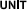 SYMBOL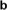 EE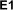 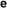 S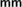 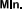 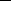 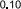 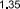 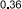 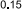 . 77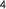 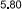 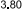 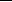 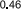 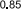 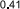 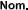 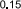 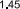 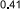 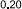 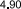 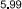 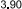 1 .27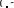 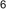 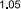 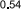 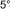 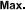 1.75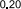 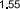 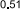 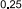 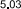 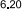 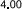 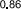 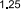 0.67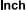 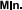 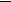 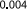 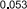 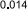 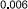 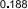 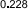 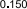 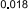 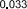 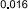 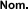 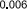 0.057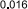 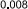 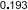 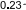 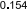 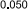 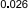 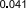 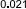 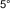 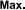 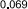 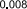 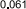 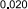 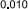 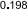 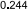 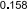 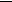 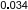 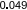 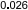 SYMBOL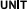 SYMBOL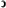 EE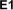 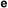 S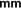 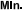 1.75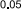 	 . 7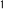 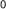 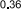 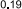 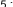 7 . 7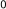 7 . 7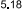 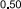 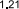 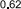 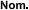 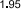 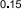 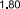 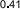 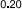 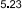 7.907.90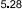 1.27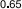 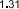 . 7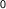 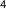 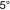 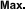 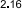 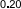 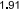 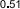 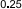 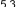 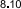 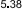 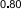 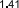 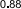 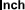 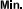 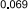 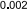 0.067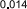 7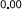 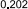 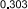 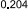 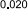 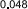 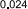 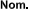 77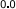 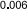 ．7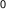 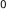 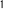 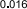 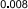 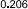 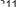 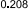 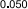 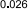 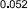 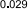 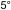 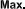 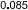 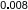 0.075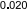 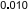 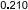 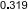 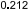 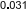 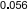 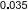 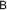 SYMBOL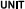 SYMBOL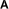 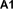 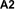 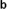 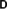 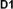 E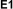 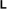 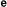 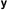 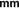 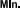 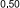 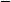 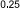 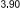 . 7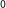 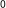 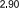 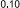 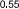 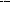 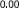 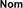 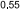 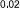 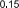 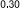 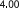 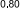 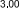 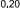 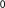 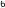 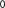 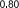 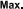 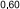 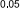 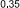 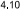 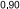 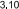 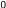 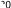 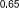 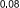 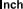 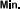 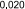 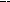 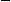 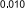 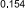 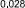 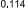 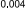 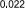 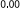 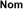 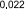 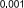 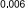 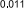 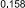 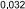 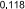 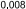 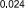 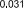 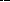 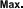 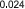 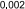 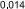 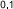 6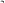 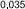 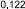 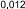 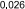 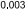 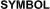 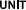 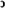 E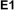 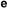 S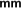 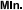 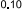 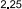 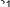 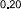 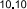 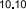 7.42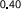 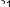 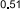 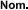 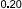 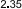 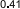 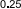 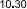 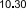 7.521.27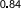 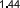 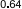 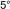 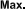 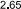 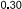 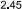 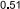 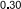 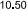 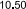 7.601.271 .571 .57. 77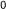 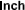 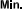 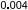 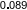 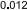 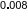 0.3970.397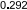 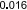 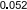 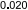 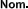 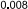 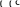 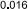 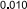 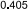 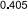 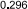 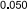 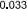 0.0570.057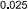 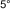 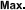 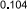 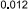 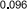 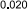 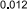 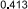 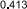 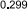 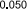 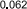 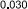 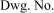 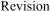 RefereRefereRefere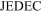 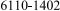 13MS-013SYMBOL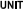 SYMBOLSYMBOLE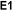 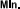 . 7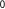 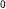 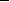 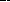 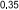 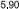 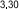 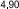 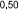 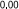 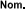 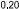 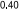 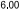 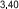 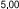 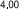 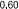 1.27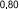 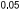 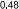 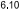 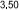 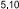 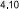 0.750.75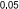 0.750.75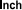 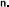 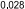 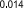 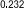 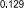 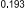 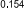 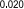 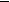 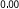 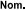 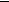 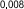 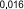 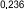 0.1340.1970.1570.157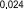 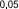 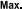 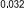 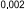 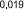 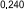 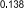 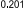 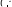 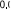 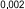 6110-3401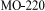 1.01. Removed "ADVANCED INFORMATION"2. Added "Advanced Information" for 8-USON and 16-SOP part no. 3.Added package 8-WSON (6x5mm) andPart number MX25L3233FZNI-08G (Advanced Information)All                  OCT/23/2014P76P5,P7,76,77,824. Revised AC value: tRCR (min) = 20us.P691.11. Updated the ordering information of MX25L3233FZBI-08G, MX25L3233FMI-08G, and MX25L3233FZNI-08G.P77                JAN/05/20152. Modified BLOCK DIAGRAM.3. Updated suspend/resume descriptions.4. Modified tCH/tCL formula.5. Modified "10-14. Burst Read" content.P8P55-57P69P381.21. Removed note 1 of PIN DESCRIPTIONP7                  MAR/11/20151.31. Updated part number list.2. Added a statement for product ordering information. 3. Updated the information of erase/program cycles.    4. Content modification.P76-77           OCT/11/2016P76P72P1,5,18,24,33,49,515. Modified Performance Enhance Mode Reset descriptions. 6. Modified Deep Power-down (DP) descriptions.7. Updated tVR values.P36-37P46P72,741.41. Updated "19. PART NAME DESCRIPTION".P77                OCT/21/20161.51. Added the note for the internal pull up status of HOLD#/SIO3 and WP#/SIO2P7                  DEC/28/20162. Added "Figure 42. SCLK TIMING DEFINITION"P661.61. Content modification.P1,16-18        MAR/10/2017P35,68,742. Modified the descriptions of "10-19. Page Program (PP)". 3. Modified the descriptions of "10-14. Burst Read".P42P37